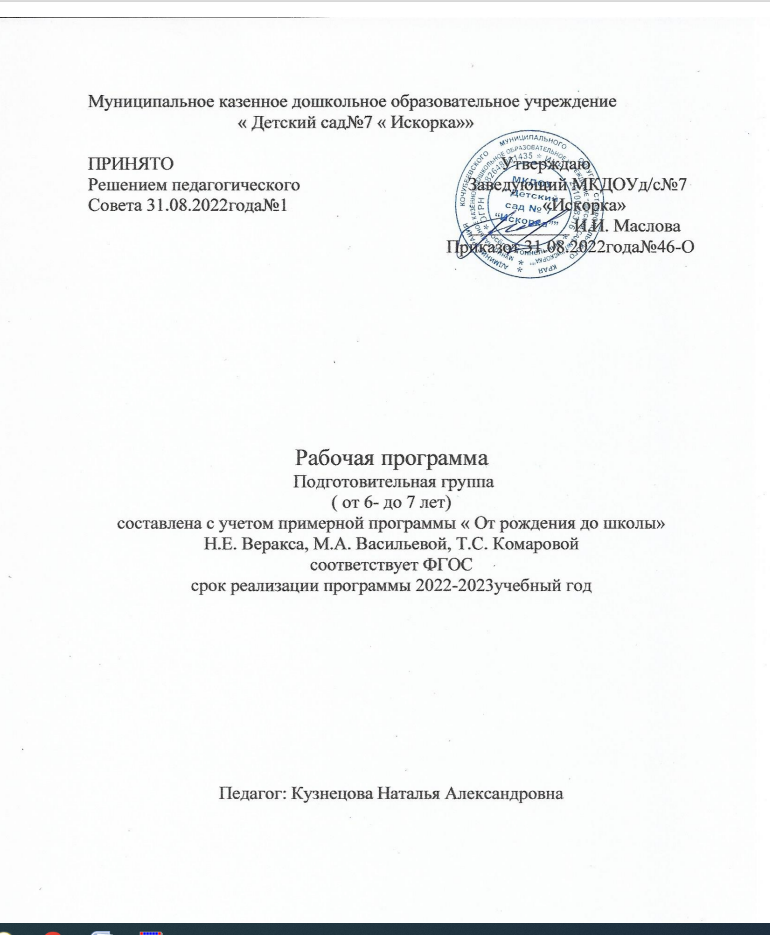 Содержание	стр.Аннотация к рабочей программе	3Целевой раздел	6Пояснительная записка	6Цели и задачи реализации программы	6Принципы и подходы к формированию рабочей программы	9Возрастные особенности детей 6-7лет	10Целевые ориентиры 	15Система оценки результатов освоения программы 	19Социальный паспорт группы 	20Социальный паспорт семей воспитанников подготовительной группы	21Содержательный раздел 	22Содержание образования по образовательным областям 	22Образовательная область «Социально – коммуникативное развитие» 	22Образовательная область «Познавательное развитие» 	24Образовательная область «Речевое развитие» 	27Образовательная область «Художественно – эстетическое развитие» 	28Образовательная область «Физическое развитие» 	32Развитие игровой деятельности	35Взаимодействие детского сада с семьёй 	37Описание форм, методов и средств реализации программыпо образовательным областям	42Учебный план на 2022 – 2023 учебный год	54Расписание ООД	56Организационный раздел	59Организация режима пребывания детей	61Технологическая карта ООД	63Проектирование воспитательно – образовательного процесса 	65Физкультурно – оздоровительная работа 	66Режим двигательной активности 	67Здоровьесберегающие технологии 	67Использование инновационныхпсихолого – педагогических технологий 	70Организация развивающей предметно – пространственной  подготовительной группе	70Культурно-досуговая деятельность	74Перечень методических пособий	75Список используемой литературы	78Аннотация к рабочей программеДанная рабочая программа является обязательным педагогическим документом образовательного учреждения, характеризующим систему организации образовательной деятельности воспитателя. Рабочая программа разработана воспитателем Кузнецовой Натальей  Александровной.Срок реализации программы сентябрь 2022 май 2023 года.Рабочая программа показывает, как с учетом конкретных условий, образовательных потребностей и особенностей развития детей данной группы воспитатель создает индивидуальную педагогическую модель образования в соответствии с требованиями федерального государственного образовательного стандарта дошкольного образования.Настоящая рабочая программа для детей подготовительной группы общеразвивающей направленности разработана на основе примерной основной общеобразовательной программы «От рождения до школы» под редакцией Н. Е. Вераксы, В.В. Гербовой, Т.С. Комаровой в соответствии с Федеральными государственными образовательными стандартам и к структуре основной общеобразовательной программы дошкольного образования и соответствует нормативным и законодательным актам:Приказ Министерства образования и науки Российской Федерации «Об утверждении федерального государственного образовательного стандарта дошкольного образования» № 1155 от 17 октября 2013 года; ФЗ «Об образовании в РФ» (в ред. Федеральных законов от 07.05.2013 N 99-ФЗ, от 23.07.2013 N203-ФЗ);Постановление Главного государственного санитарного врача РФ от 15.05.2013 N26 "Об утверждении СанПиН 2.4.1.3049-13 «Санитарно-эпидемиологические требования к устройству, содержанию и организации режима работы дошкольных образовательных организаций»; Приказом Минобразования науки России от 31.07.2020г. № 373 «Об утверждении Порядка организации и осуществления образовательной деятельности по основным общеобразовательным программам дошкольного образования».Рабочая программа определяет содержание и организацию воспитательно - образовательного процесса; направлена на формирование общей культуры, развитие физических, интеллектуальных и личностных качеств, формирование предпосылок учебной деятельности, обеспечивающих социальную успешность, сохранение и укрепление здоровья детей.Содержаниерабочей программы обеспечивает комплексный подход в организации и реализации образовательного процесса дошкольников с учётом имеющихся условий в групповом помещении; учитывает возрастные особенности и потребности детей дошкольников, ориентирована на выполнение социального заказа родителей.Рабочая программа разработана в соответствии с принципами и подходами, определёнными Федеральным государственнымобразовательным стандартом к структуре основной общеобразовательной программы дошкольного образования:– обеспечивает единство воспитательных, развивающих и обучающих целей и задач процесса образования детей дошкольного возраста;– основывается на комплексно-тематическом принципе построения образовательного процесса;– предусматривает решение программных образовательных задач в совместной деятельности взрослого и детей и самостоятельной деятельности детей не только в рамках непосредственно образовательной деятельности, но и при проведении режимных моментов в соответствии соспецификой дошкольного образования;– предполагает построение образовательного процесса на адекватных возрасту формах работы с детьми.Рабочаяпрограмма детей 6-го года жизни составлена с учётом принципаинтеграции образовательных областей в соответствии с направлениями развития ребенка:социально – коммуникативное развитие;познавательное развитие;речевое развитие;художественно – эстетическое развитие;физическое развитие,а так же возрастными возможностями и индивидуальными особенностями воспитанников.      Содержание детской деятельности распределено по месяцам, неделям и представляет систему, рассчитанную на один учебный год в количестве 31учебных недель, что соответствует комплексно-тематическому планированию по программе «От рождения до школы» под ред. Н.Е. Вераксы, Т.С. Комаровой, М.А. Васильевой. Рабочая программа является «открытой» и предусматривает вариативность, интеграцию, изменения и дополнения по мере профессиональной необходимости.Рабочая Программа направлена на достижение следующихцелей:1) Создание условий развития ребенка, открывающих возможности для его позитивной социализации, его личностного развития, развития инициативы и творческих способностей на основе сотрудничества со взрослыми и сверстниками и соответствующим возрасту видам деятельности;2) Создание развивающей образовательной среды, которая представляет собой систему условий социализации и индивидуализации детей.Рабочая программа включает три раздела:- целевой раздел;- содержательный раздел;- организационный раздел.Целевой разделсодержит пояснительную записку рабочей программы младшей группы. В пояснительную записку включены цели и задачи реализации рабочей программы, возрастные и индивидуальные особенности контингента воспитанников, посещающих группу, описание социокультурных особенностей осуществления образовательной деятельности. Принципы и подходы, описанные в целевом разделе, обеспечивают единство задач образовательного процесса, интеграцию образовательных областей. Планируемые результаты рабочей программы конкретизируют целевые ориентиры образовательного стандарта дошкольного образования.В содержательномразделепредставлено общее содержание рабочей программы. Содержание рабочей программы определяется в соответствии с направлениями развития ребенка, соответствует основным положениям возрастной психологии и дошкольной педагогики и обеспечивают единство воспитательных, развивающих и обучающих целей и задач. Психолого – педагогическая работа по формированию физических, интеллектуальных и личностных качеств детей осуществляется интегрировано в процессе организации различных видов детской деятельности (игровой, коммуникативной, познавательно - исследовательской, двигательной, изобразительной, музыкальной, восприятие художественной литературы и фольклора, самообслуживание и элементарный бытовой труд). Обязательная часть обеспечивает выполнение обязательной части основной образовательной программы дошкольного образования МКДОУ «Детский сад №7 « Искорка»», выстроена в соответствии с примерной основной образовательной программой дошкольного образования «От рождения до школы» под редакцией Н.Е. Вераксы, Т.С. Комаровой, М.А. Васильевой –М.: Мозаика – Синтез, 2016 г.В ней представлены формы, методы работы по реализации задач через совместную деятельность взрослых и детей в рамках образовательной деятельности и при проведении режимных моментов, через взаимодействие с семьями воспитанников, культурные практики, способы поддержки детской инициативы через взаимодействие с семьями воспитанников. Часть, формируемая участниками образовательных отношений,сформирована на основе регионального компонента и основана на интеграции парциальных и авторских модифицированных программ.Организационный разделвключает режим дня,утвержденный Приказом заведующего МКДОУ «Детский сад №7 « Искорка». План календарно – тематических недель, включенный в данный раздел, разработан с учетом образовательных задач, временных отрезков года, возраста детей, текущих праздников. Система непрерывной образовательной деятельности и максимально-допустимая образовательная нагрузка в соответствии с СанПиН 2.4.1.3049-13 (постановление Главного санитарного врача РФ от 15.05.2013 № 26 с изменениями и дополнениями от 28.08.2015 г.)Программные образовательные задачи решаются в совместной образовательной деятельности взрослого и детей, проведении режимных моментов, самостоятельной деятельности детей. Для реализации рабочей программы имеется учебно - методическое и информационное обеспечение.Рабочая программа корректируется воспитателями в соответствии с реальными условиями, дополняется календарным планом воспитательно – образовательной работы.ЦЕЛЕВОЙ РАЗДЕЛПОЯСНИТЕЛЬНАЯ ЗАПИСКАРабочая программа для среднеговозраста составлена на основе примерной общеобразовательной программы дошкольного образования «От рождения до школы» (далее – Программа) под редакцией Н.Е. Вераксы, Т.С. Комаровой, М.А. Васильевой и включает содержание, планирование и организацию образовательного процесса по каждой образовательной области. Программа разработана на основе Федерального государственного образовательного стандарта дошкольного образования (ФГОС ДО) и предназначена для использования в дошкольных образовательных организациях. Программа направлена на создание условий развития ребенка 6-7 лет, открывающих возможности для его позитивной социализации, личностного развития, развития инициативы и творческих способностей на основе сотрудничества со взрослыми и сверстниками и соответствующим возрасту видам деятельности, создание развивающей образовательной среды, которая представляет собой систему условий социализации и индивидуализации детей.Решение программных задач предусматривается не только в рамках совместной организованной образовательной деятельности, но и в ходе режимных моментов; совместной деятельности взрослого и детей, самостоятельной деятельности дошкольников.Цели и задачи реализации ПрограммыЦель рабочей программы – планирование, организация и управление образовательным процессом по определённой образовательной области или виду деятельности.Рабочая программа:Конкретизирует цели и задачи изучения каждой образовательной области и вида деятельности;Определяет объём и содержание предлагаемого материала, умений и навыков, которыми должны овладеть дошкольники;Оптимально распределяет время регламентированных видов деятельности по темам;Способствует совершенствованию методики проведения образовательной деятельности;Применяет современные информационные технологии.Ведущие цели Программы – создание благоприятных условий для полноценного проживания ребенком дошкольного детства, формирование основ базовой культуры личности, всестороннее развитие психических и физических качеств в соответствии с возрастными и индивидуальными особенностями, подготовка к жизни в современном обществе, формирование предпосылок к учебной деятельности, обеспечение безопасности жизнедеятельности дошкольника. Особое внимание в Программе уделяется развитию личности ребенка, сохранению и укреплению здоровья детей. Эти цели реализуются в процессе разнообразных видов детской деятельности: игровой, коммуникативной, изобразительной, музыкальной, двигательной, восприятие художественной литературы и фольклора, самообслуживание и элементарный бытовой труд.Для достижения целей Программы первостепенное значение имеет решение следующих задач:1) охрана и укрепление физического и психического здоровья детей, в том числе их эмоционального благополучия;2) создание благоприятных условий развития детей в соответствии с их возрастными и индивидуальными особенностями и склонностями;3) максимальное использование разнообразных видов детской деятельности, их интеграция в целях повышения эффективности воспитательно – образовательного процесса;4)  творческая организация воспитательно – образовательного процесса;5) обеспечение психолого-педагогической поддержки семьи и повышение компетентности родителей (законных представителей) в вопросах развития и образования, охраны и укрепления здоровья детей;6) единство подходов к воспитанию детей в условиях дошкольного образовательного учреждения и семьи;7) вариативность использования образовательного материала, позволяющая развивать творчество в соответствии с интересами и наклонностями каждого ребёнка;8) формирование бережного отношения к родной природе, окружающему миру.Программа разработана на основе следующих нормативно – правовых документов:Федеральный закон «Об образовании в Российской Федерации» от 29.12.2012 № 273-ФЗ;Федеральный государственный образовательный стандарт дошкольного образования (Утвержден приказом Министерства образования и науки Российской Федерации от 17 октября . N 1155); «Санитарно-эпидемиологические требованиями к устройству, содержанию и организации режима работы дошкольных организациях». Санитарно-эпидемиологические правила и нормативы СанПиН 2.4.1.3049-13, утвержденные постановлением Главного государственного санитарного врача Российской Федерации от 15 мая 2013 года № 26;Приказ Министерства образования и науки Российской Федерации от 17.10.2013 №1155 «Об утверждении федерального государственного образовательного стандарта дошкольного образования» (Зарегистрировано в Минюсте России 14.11.2013 N 30384);Приказ Министерства образования и науки Российской Федерации от 30.08.2013г. №1014 «Об утверждении Порядка организации и осуществления образовательной деятельности по основным общеобразовательным программам дошкольного образования».Устав ДОУ;Основная образовательная программа ДОУ.Разделы рабочей программы выстроены в соответствии с требованиямиФедерального государственного образовательного стандарта дошкольного образования:- целевой раздел - в котором даются цели, задачи, краткая характеристика группы, описываются возрастные особенности детей;- содержательный раздел– в нем представлено общее содержание рабочей программы;- организационный раздел- изложены рекомендации по организации жизнедеятельности детей, режим дня, расписание ООД данной возрастной группы.Содержание программы определяется в соответствии с направлениями развития ребенка, соответствует основным положениям возрастной психологии и дошкольной педагогики и обеспечивает единство воспитательных, развивающих и обучающих целей и задач.В программе представлены формы, методы работы по реализации задач через совместную деятельность взрослых и детей, через самостоятельную деятельность детей не только в рамках образовательной деятельности, но и при проведении режимных моментов, через взаимодействие с семьями воспитанников. Содержание психолого-педагогической работы изложено по пяти образовательным областям: Социально-коммуникативное развитие («Социализация, развитие общения, нравственное воспитание», «Ребенок в семье и сообществе, патриотическое воспитание», «Самообслуживание, самостоятельность, трудовое воспитание», «Формирование основ безопасности»);Познавательное развитие («Развитие познавательно-исследовательской деятельности», «Приобщение к социокультурным ценностям», «Формирование элементарных математических представлений», «Ознакомление с миром природы»);Речевое развитие («Развитие речи», «Приобщение к художественная литература»);Художественно-эстетическое развитие («Приобщение к искусству» «Изобразительная деятельность», «Конструктивно-модельная деятельность», «Музыкальная деятельность»);Физическое развитие («Формирование начальных представлений о здоровом образе жизни», «Физическая культура»).Принципы и подходы к формированию рабочей программыОбразовательный процесс основывается на следующих принципах,которые учитываются в обучении, воспитании детей и в оформлении развивающей среды:Принцип развивающего образования, в соответствии с которым главной целью дошкольного образования является развитие ребенка.Принцип научной обоснованности и практической применимости - содержание программы соответствует основным положениям возрастной психологии и дошкольной педагогики.Принцип интеграции содержания дошкольного образования понимается нами как состояние (или процесс, ведущий к такому состоянию) связанности, взаимопроникновения и взаимодействия отдельных образовательных областей, обеспечивающее целостность образовательного процесса в соответствии с возрастными возможностями и особенностями детей, спецификой и возможностями образовательных областей.Комплексно-тематический принцип построения образовательного процесса, ориентированный на объединение комплекса различных видов специфических детских деятельностей вокруг единой темы в тесной взаимосвязи и взаимозависимости с интеграцией детских деятельностей.Принцип вариативности - у детей формируется умение в простейших и сложных ситуациях делать самостоятельный выбор на основе согласованных правил.Принцип минимакса обеспечивает продвижение каждого ребенка своим темпом и ориентирует на построение образовательной деятельности на основе индивидуальных особенностей каждого ребенка, при котором сам ребенок становится активным в выборе содержания своего образования, становится субъектом образования.Принцип творчества ориентирует на приобретение детьми в ходе игры и любого вида деятельности собственного опыта творческой деятельности.Основой организации образовательного процесса является единство воспитательных, развивающих и обучающих целей и задач процесса образования детей дошкольного возраста, в ходе реализации, которых формируются такие качества, которые являются ключевыми в развитии дошкольников.Возрастные особенности детей (6-7 лет)В сюжетно-ролевых играх дети подготовительной к школе группы начинают осваивать сложные взаимодействия людей, отражающие характерные значимые жизненные ситуации, например, свадьбу, рождение ребенка, болезнь, трудоустройство и т. д.Игровые действия детей становятся более сложными, обретают особый смысл, который не всегда открывается взрослому. Игровое пространство усложняется. В нем может быть несколько центров, каждый из которых поддерживает свою сюжетную линию. При этом дети способны отслеживать поведение партнеров по всему игровому пространству и менять свое поведение в зависимости от места в нем. Так, ребенок уже обращается к продавцу не просто как покупатель, а как покупатель-мама или покупатель-шофер и т. п. Исполнение роли акцентируется не только самой ролью, но и тем, в какой части игрового пространства эта роль воспроизводится. Например, исполняя роль водителя автобуса, ребенок командует пассажи-рами и подчиняется инспектору ГИБДД. Если логика игры требует появления новой роли, то ребенок может по ходу игры взять на себя новую роль, сохранив при этом роль, взятую ранее. Дети могут комментировать исполнение роли тем или иным участником игры.Образы из окружающей жизни и литературных произведений, передаваемые детьми в изобразительной деятельности, становятся сложнее. Рисунки приобретают более детализированный характер, обогащается их цветовая гамма. Более явными становятся различия между рисунками мальчиков и девочек. Мальчики охотно изображают технику, космос, военные действия и т.п. Девочки обычно рисуют женские образы: принцесс, балерин, моделей и т.д. Часто встречаются и бытовые сюжеты: мама и дочка, комната и т. д,Изображение человека становится еще более детализированным и пропорциональным. Появляются пальцы на руках, глаза, рот, нос, брови, подбородок. Одежда может быть украшена различными деталями.При правильном педагогическом подходе у детей формируются художественно-творческие способности в изобразительной деятельности.Дети подготовительной к школе группы в значительной степени освоили конструирование из строительного материала. Они свободно владеют обобщенными способами анализа как изображений, так и построек; не только анализируют основные конструктивные особенности различных деталей, но и определяют их форму на основе сходства со знакомыми им объемными предметами. Свободные постройки становятся симметричными и пропорциональными, их строительство осуществляется на основе зрительной ориентировки.Дети быстро и правильно подбирают необходимый материал. Они достаточно точно представляют себе последовательность, в которой будет осуществляться постройка, и материал, который понадобится для ее выполнения; способны выполнять различные по степени сложности постройки как по собственному замыслу, так и по условиям.В этом возрасте дети уже могут освоить сложные формы сложения из листа бумаги и придумывать собственные, но этому их нужно специально обучать. Данный вид деятельности не просто доступен детям — он важен для углубления их пространственных представлений.Усложняется конструирование из природного материала. Дошкольникам уже доступны целостные композиции по предварительному замыслу, которые могут передавать сложные отношения, включать фигуры людей и животных.У детей продолжает развиваться восприятие, однако они не всегда могут одновременно учитывать несколько различных признаков.Развивается образное мышление, однако воспроизведение метрических отношений затруднено. Это легко проверить, предложив детям воспроизвести на листе бумаги образец, на котором нарисованы девять точек, расположенных не на одной прямой. Как правило, дети не воспроизводят метрические отношения между точками: при наложении рисунков друг на друга точки детского рисунка не совпадают с точками образца.Продолжают развиваться навыки обобщения и рассуждения, но они в значительной степени еще ограничиваются наглядными признаками ситуации.Продолжает развиваться воображение, однако часто приходится констатировать снижение развития воображения в этом возрасте в сравнении со старшей группой. Это можно объяснить различными влияниями, в том числе и средств массовой информации, приводящими к стереотипности детских образов.Продолжает развиваться внимание дошкольников, оно становится произвольным. В некоторых видах деятельности время произвольного сосредоточения достигает 30 минут.У дошкольников продолжает развиваться речь: ее звуковая сторона, грамматический строй, лексика. Развивается связная речь. В высказываниях детей отражаются как расширяющийся словарь, так и характер ощущений, формирующихся в этом возрасте. Дети начинают активно употреблять обобщающие существительные, синонимы, антонимы, прилагательные и т.д.В результате правильно организованной образовательной работы дошкольников развиваются диалогическая и некоторые виды монологической речи.В подготовительной к школе группе завершается дошкольный возраст. Его основные достижения связаны с освоением мира вещей как предметов человеческой культуры; освоением форм позитивного общения с людьми; развитием половой идентификации, формированием позиции школьника.К концу дошкольного возраста ребенок обладает высоким уровнем познавательного и личностного развития, что позволяет ему в дальнейшем успешно учиться в школе.
 Планируемые результаты освоения рабочей программы подготовительной группыРезультатами освоения программы являются целевые ориентиры дошкольного образования, которые представляют собой социально-нормативные возрастные характеристики возможных достижений ребенка.
Образовательная область «Социально-коммуникативное развитие»Коммуникативная деятельность:1. Договариваться с партнерами, во что и как играть, о правилах игры, подчиняться данным правилам игры.2. Умеет разворачивать содержание игры в зависимости от количества играющих детей.3. В дидактических играх оценивает свои возможности и без обиды воспринимает проигрыш.4. Объясняет правила игры сверстникам. Сам соблюдает правила игры.5. После просмотра спектакля может оценить игру актера, используемые средства художественной выразительности и элементы художественного оформления постановки.6. Имеет в творческом опыте несколько ролей, сыгранных в спектаклях в детском саду и в домашнем театре.7. Умеет оформлять свой спектакль, используя разнообразные материалы (атрибуты, подручный материал, поделки).Элементарная трудовая деятельность:8. Самостоятельно одевается, раздевается, складывает, убирает одежду, сушит мокрые вещи, ухаживает за обувью. Выполняет обязанности дежурного по столовой.9. Поддерживает порядок в группе и на участке детского сада. Выполняет поручения по уходу за растениями в уголке природы.Формирование основ безопасного поведения:10. Соблюдает элементарные правила поведения в детском саду, на улице и в транспорте, знает и соблюдает элементарные правила дорожного движения.11. Различает виды специального транспорта, знает его назначение, понимает значение сигналов светофора, некоторые дорожные знаки, части дороги.Образовательная область «Познавательное развитие»Формирование познавательных действий, конструктивно-модельная деятельность:1. Умеет анализировать образец постройки.2. Может планировать этапы создания постройки, находить конструктивные решения.3. Создает постройки по рисунку.4. Умеет работать коллективно.Формирование элементарных математических представлений:5. Считает в пределах 10. Отвечает на вопросы «Сколько?», «Который?».6. Уравнивает неравные группы предметов двумя способами (удаление и добавление).7. Сравнивает предметы на глаз (по длине, ширине, высоте, толщине), проверяет точность определений путем наложения или приложения.8. Правильно пользуется количественными и порядковыми числительными (до 10).9. Размещает предметы различной величины (до 7-10) в порядке возрастания, убывания их длины, ширины, высоты, толщины.10. Выражает словами местонахождение предмета по отношению к себе, к другим предметам. Знает некоторые характерные особенности геометрических фигур.11. Называет утро, день, вечер, ночь, имеет представление о смене частей суток. Называет дни недели в правильной последовательности и текущий день недели.Формирование целостной картины мира, представлений о социальных ценностях и мире природы:12. Различает и называет виды транспорта, предметы, облегчающие человеку труд в быту.13. Классифицирует предметы, определяет материалы, из которых они сделаны.14. Знает название родного города, области, страны и ее столицу.15. Называет времена года, их особенности. Знает взаимодействие человека с природой в разное время года, о значении солнца, воздуха, воды для человека, животных, растений. Бережно относится к природе.Образовательная область «Речевое развитие»1. Имеет достаточно богатый словарный запас. Может участвовать в беседе, высказывать свое мнение.2. Умеет аргументированно и доброжелательно оценивать ответ, высказывание сверстника. Составляет по образцу рассказы по сюжетной картинке, набору картин.3. Определяет место звука в слове. Умеет подбирать к существительному несколько прилагательных (согласованных), заменять слово другим, сходным по значению (синонимом).4. Знает 2-3 программных стихотворения, 2-3 считалки, 2-3 загадки. Называет жанр произведения.5. Драматизирует небольшие сказки, читает по ролям стихотворения.6. Называет любимого детского писателя, любимые сказки, рассказы.Образовательная область «Художественно-эстетическое развитие»Музыкальная деятельность1. Узнает песни по мелодии. Различает жанры музыкальных произведений (марш, танец, песня), звучание музыкальных инструментов (фортепиано, скрипка и т.д.). Различает высокие и низкие звуки в пределах квинты.2. Может петь протяжно, четко произносить слова, начинать и заканчивать пение вместе с другими детьми, плавно, легким звуком петь в сопровождении музыкального инструмента.3. Выполняет ритмичные движения, отвечающие характеру музыки самостоятельно меняя их в соответствии с двухчастной формой музыкального произведения.4. Умеет выполнять танцевальные движения поочередное выбрасывание ног вперед в пряжке, полуприседание с выставлением ноги на пятку, шаг на всей ступне на месте, с продвижением вперед и в окружении, «пружинка», подскоки, движения парами, кружение по одному и в парах. Может выполнять движение с предметами.5. Самостоятельно инсценирует содержание песен, хороводов, действует, не подражая другим детям; умеет играть на металлофоне простейшие мелодии по одному и в небольших группах.Изобразительная деятельность:1. Различает произведения изобразительного искусства (живопись, книжная графика, народное декоративное прикладное искусство, скульптура). Выделяет выразительные средства в разных видах искусства (форма, цвет, композиция). Знает особенности изобразительных материалов.2. Рисование. Создает изображение предметов с натуры, по представлению. Использует разнообразные композиционные решения, материалы. Использует различные цвета, оттенки. Выполняет узоры по мотивам декоративно-прикладного искусства.3. Лепка. Лепит предметы разной формы, используя усвоенные приемы и способы лепки. Создает небольшие сюжетные композиции, передавая пропорции, позы и движения фигур. Создает изображения по мотивам народных игрушек.4. Аппликация. Изображает предметы и создает несложные сюжетные композиции, используя разнообразные приемы вырезания, обрывания бумаги.Образовательная область «Физическое развитие»1. Умеет быстро и аккуратно одеваться, раздеваться, соблюдает порядок в своем шкафу. Сформированы навыки соблюдения личной гигиены.2. Владеет простейшими навыками поведения во время еды, пользуется вилкой, ножом.3. Имеет начальные представления о составляющих здорового образа жизни, факторах, разрушающих здоровье. Знает о значении ежедневных физических упражнений, соблюдении режима дня.4. Выполняет ходьбу и бег легко, ритмично, сохраняя правильную осанку и темп.5. Умеет лазать по гимнастической стенке до 2,5 м. с изменением темпа.6. Может прыгать на мягкое покрытие в обозначенное место, в длину с места (не менее 80 см.), с разбега (не менее 100 см.), в высоту с разбега (не менее 40 см.), прыгать через короткую и длинную скакалку.7. Выполняет упражнения на статическое и динамическое равновесие.8. Умеет перестраиваться в колонну по трое, четверо, равняться, размыкаться в колонне, шеренге, выполнять повороты направо-налево, кругом.9. Принимает правильное исходное положение при метании, может метать предметы разными способами обеими руками. Отбивают мяч об землю не менее 5 раз подряд, может ловить мяч кистями рук с расстояния до 1,5 м.10. Участвует в упражнениях с элементами спортивных игр: городки, бадминтон, футбол, хоккей.Целевые ориентиры образования для детей  подготовительной  группы.Ребенок проявляет самостоятельность в разнообразных видах деятельности, стремится к проявлению творческой инициативы. Может самостоятельно поставить цель, обдумать путь к ее достижению, осуществить замысел и оценить полученный результат с позиции цели.Понимает состояния взрослых и других детей, выраженные в мимике, пантомимике, действиях, интонации речи, проявляет готовность помочь, сочувствие. Способен находить общие черты в настроении людей, музыки, природы, картины, скульптурного изображения. Высказывает свое мнение о причинах того или иного эмоционального состояния людей, понимает некоторые образные средства, которые используются для передачи настроения в изобразительном искусстве, музыке, в художественной литературе.Дети могут самостоятельно или с небольшой помощью воспитателя объединяться для совместной деятельности, определять общий замысел, распределять роли, согласовывать действия, оценивать полученный результат и характер взаимоотношений. Ребенок стремится регулировать свою активность: соблюдать очередность, учитывать права других людей. Проявляет инициативу в общении — делится впечатлениями со сверстниками, задает вопросы.Может предварительно обозначить тему игры, заинтересован совместной игрой. Согласовывает в игровой деятельности свои интересы и интересы партнеров, умеет объяснить замыслы, адресовать обращение партнеру. Проявляет интерес к игровому экспериментированию, к развивающим и познавательным играм; в играх с готовым содержанием и правилами действуют в точном соответствии с игровой задачей и правилами.Ребенок имеет богатый словарный запас. Речь чистая, грамматически правильная, выразительная. Значительно увеличивается запас слов, совершенствуется грамматический строй речи, появляются элементарные виды суждений об окружающем. Ребенок пользуется не только простыми, но и сложными предложениями.Проявляет интерес к физическим упражнениям. Ребенок правильно выполняет физические упражнения, проявляет самоконтроль и самооценку. Может самостоятельно придумать и выполнить несложные физические упражнения.Самостоятельно выполняет основные культурно- гигиенические процессы (культура еды, умывание, одевание), владеет приемами чистки одежды и обуви с помощью щетки. Самостоятельно замечает, когда нужно вымыть руки или причесаться. Освоил отдельные правила безопасного поведения, способен рассказать взрослому о своем самочувствии и о некоторых опасных ситуациях, которых нужно избегать. Проявляет уважение к взрослым. Умеет интересоваться состоянием здоровья близких людей, ласково называть их. Стремится рассказывать старшим о своих делах, любимых играх и книгах. Внимателен к поручениям взрослых, проявляет самостоятельность и настойчивость в их выполнении, вступает в сотрудничество.Проявляет интеллектуальную активность. Может принять и самостоятельно поставить познавательную задачу и решить ее доступными способами. Проявляет интеллектуальные эмоции, догадку и сообразительность, с удовольствием экспериментирует. Испытывает интерес к событиям, находящимся за рамками личного опыта, интересуется событиями прошлого и будущего, жизнью родного города и страны, разными народами, животным и растительным миром.Знает свои имя, отчество, фамилию, пол, дату рождения, адрес, номер телефона, членов семьи, профессии родителей. Располагает некоторыми сведениями об организме, назначении отдельных органов, условиях их нормального функционирования. Охотно рассказывает о себе, событиях своей жизни, мечтах, достижениях, увлечениях. Имеет положительную самооценку, стремится к успешной деятельности. Имеет представления о семье, семейных и родственных отношениях, знает, как поддерживаются родственные связи, как проявляются отношения любви и заботы в семье, знает некоторые культурные традиции и увлечения членов семьи. Имеет представление о значимости профессий родителей, устанавливает связи между видами труда. Имеет развернутые представления о родном городе. Знает название своей страны, ее государственные символы, испытывает чувство гордости своей страной. Имеет некоторые представления о природе родной страны, достопримечательностях России и родного города, Имеет представления о многообразии растений и животных, их потребностях как живых организмов, владеет представлениями об уходе за растениями, некоторыми животными, стремится применять имеющиеся представления в собственной деятельности.Соблюдает установленный порядок поведения в группе, ориентируется в своем поведении не только на контроль воспитателя, но и на самоконтроль на основе известных правил, владеет приемами справедливого распределения игрушек, предметов. Понимает, почему нужно выполнять правила культуры поведения, представляет последствия своих неосторожных действий для других детей. Стремится к мирному разрешению конфликтов.Слушает и понимает взрослого, действует по правилу или образцу в разных видах деятельности, способен к произвольным действиям, самостоятельно планирует и называет два-три последовательных действия, способен удерживать в памяти правило, высказанное взрослым, и действовать по нему без напоминания, способен аргументировать свои суждения, стремится к результативному выполнению работы в соответствии с темой, к позитивной оценке результата взрослым.Целевые ориентиры на этапе завершения дошкольного образованияРебенок овладевает основными культурными средствами, способами деятельности, проявляет инициативу и самостоятельность в разных видах деятельности — игре, общении, познавательно-исследовательской деятельности, конструировании и др.; способен выбирать себе род занятий, участников по совместной деятельности.Ребенок обладает установкой положительного отношения к миру, к разным видам труда, другим людям и самому себе, обладает чувством собственного достоинства; активно взаимодействует со сверстниками и взрослыми, участвует в совместных играх.Способен договариваться, учитывать интересы и чувства других, сопереживать неудачам и радоваться успехам других, адекватно проявляет свои чувства, в том числе чувство веры в себя, старается разрешать конфликты. Умеет выражать и отстаивать свою позицию по разным вопросам.Способен сотрудничать и выполнять как лидерские, так и исполнительские функции в совместной деятельности.Понимает, что все люди равны вне зависимости от их социального происхождения, этнической принадлежности, религиозных и других верований, их физических и психических особенностей.Проявляет интерес по отношению к другим людям, готовность прийти на помощь тем, кто в этом нуждается.Проявляет умение слышать других и стремление быть понятым другими.Ребенок обладает развитым воображением, которое реализуется в разных видах деятельности, и прежде всего в игре; владеет разными формами и видами игры, различает условную и реальную ситуации; умеет подчиняться разным правилам и социальным нормам. Умеет распознавать различные ситуации и адекватно их оценивать.Ребенок достаточно хорошо владеет устной речью, может выражать свои мысли и желания, использовать речь для выражения своих мыслей, чувств и желаний, построения речевого высказывания в ситуации общения, выделять звуки в словах, у ребенка складываются предпосылки грамотности.У ребенка развита крупная и мелкая моторика; он подвижен, вынослив, владеет основными движениями, может контролировать свои движения и управлять ими.Ребенок способен к волевым усилиям, может следовать социальным нормам поведения и правилам в разных видах деятельности, во взаимоотношениях со взрослыми и сверстниками, может соблюдать правила безопасного поведения и навыки личной гигиены.Проявляет ответственность за начатое дело.Ребенок проявляет любознательность, задает вопросы взрослым и сверстникам, интересуется причинно-следственными связями, пытается самостоятельно придумывать объяснения явлениям природы и поступкам людей; склонен наблюдать, экспериментировать. Обладает начальными знаниями о себе, о природном и социальном мире, в которомон живет; знаком с произведениями детской литературы, обладает элементарными представлениями из области живой природы, естествознания, математики, истории и т.п.; способен к принятию собственных решений, опираясь на свои знания и умения в различных видах деятельности.Открыт новому, то есть проявляет желание узнавать новое, самостоятельно добывать новые знания; положительно относится к обучению вшколе.Проявляет уважение к жизни (в различных ее формах) и заботу обще окружающей среде.Эмоционально отзывается на красоту окружающего мира, произведения народного и профессионального искусства (музыку, танцы, театральную деятельность, изобразительную деятельность и т.д.).Проявляет патриотические чувства, ощущает гордость за свою страну, ее достижения, имеет представление о ее географическом разнообразии, многонациональное™, важнейших исторических событиях.Имеет первичные представления о себе, семье, традиционных семейных ценностях, включая традиционные тендерные ориентации, проявляет уважение к своему и противоположному полу.Соблюдает элементарные общепринятые нормы, имеет первичные ценностные представления о том, «что такое хорошо и что такое плохо», стремится поступать хорошо; проявляет уважение к старшим и заботу о младших.Имеет начальные представления о здоровом образе жизни. Воспринимает здоровый образ жизни как ценность.Система оценки результатов освоения  программыРеализация программы «От рождения до школы» предполагает оценку индивидуального развития детей. Такая оценка производится педагогическим работником в рамках педагогической диагностики (оценки индивидуального развития дошкольников, связанной с оценкой эффективности педагогических действий и лежащей в основе их дальнейшего планирования). Педагогическая диагностика проводится в ходе наблюдений за активностью детей в спонтанной и специально организованной деятельности. Инструментарий для педагогической диагностики – карты наблюдений детского развития, позволяющие фиксировать индивидуальную динамику и перспективы развития каждого ребенка в ходе:Социально – коммуникативного развития; Познавательного развития;Речевого развития; Художественно – эстетического развития; Физического развития. А так же научно – методическое пособие «Мониторинг в детском саду» : Результаты педагогической диагностики могут использоваться исключительно для решения следующих образовательных задач:1) индивидуализации образования (в том числе поддержки ребенка, построения его образовательной траектории или профессиональной коррекции особенностей его развития); 2) оптимизации работы с группой детей. В ходе образовательной деятельности педагоги должны создавать диагностические ситуации, чтобы оценить индивидуальную динамику детей и скорректировать свои действия. 	В работе применяем следующие методы диагностики:-Наблюдение - изучение индивидуальных особенностей ребёнка через изучение его поведения.-Тестирование – использование стандартных наборов вопросов и заданий (тестов), имеющих определённую шкалу значений.-Беседы.-Анализ результатов детской деятельности.-Интервьюирование (получение информации с помощью опроса).Социальный паспорт  подготовительной группы Контингент воспитанников Абакутина Полина        30.05.2015г                Евстафьев Тимофей     05.06.2016г                 Чайкин Артем               05.11.2016гШеховцов Назар          28.03.2016гКомплектование группы на 01.09.2021г.Физическое состояние и здоровье воспитанниковСоциальный паспорт семей воспитанников подготовительной  группы На данный момент у всех детей развивается интерес к общению со взрослыми и детьми. У  детей хорошо развита любознательность, усваивают нормы и правила поведения. Родители принимают активное участие в жизни группы и детского сада, интересуются жизнью детей, радуются их успехам.Содержательный разделЦели и задачи образовательных областей.Образовательная область«СОЦИАЛЬНО-КОММУНИКАТИВНОЕ РАЗВИТИЕ»Цель: позитивная социализация детей дошкольного возраста, приобщение детей к социокультурным нормам, традициям семьи, общества и государства.Задачи: Усвоение норм и ценностей, принятых в обществе, включая моральные и нравственные ценности.Развитие общения и взаимодействия ребёнка с взрослыми и сверстниками.Становление самостоятельности, целенаправленности и саморегуляции собственных действий.Развитие социального и эмоционального интеллекта, эмоциональной отзывчивости, сопереживания.Формирование готовности к совместной деятельности.Формирование уважительного отношения и чувства принадлежности к своей семье и сообществу детей и взрослых в организации.Формирование позитивных установок к различным видам труда и творчества.Формирование основ безопасности в быту, социуме, природе.Образовательная область«ПОЗНАВАТЕЛЬНОЕ РАЗВИТИЕ»Цель: Развитие познавательных способностей и познавательных интересов детей.Задачи:Развитие интересов детей, любознательности и познавательной мотивации.Формирование познавательных действий, становление сознания.Развитие воображения и творческой активности.Формирование первичных представлений о себе, других людях, объектах окружающего мира, их свойствах и отношениях (форме, цвете, размере, материале, звучании, ритме, темпе, количестве, числе, части и целом, пространстве и времени, движении и покое, причинах и следствиях и др.).Формирование первичных представлений о малой родине и Отечестве, представлений о социокультурных ценностях нашего народа, об отечественных традициях и праздниках, о планете Земля как общем доме людей, об особенностях природы, многообразии стран и народов мира.Образовательная область«РЕЧЕВОЕ РАЗВИТИЕ»Цель: Формирование устной речи и навыков речевого общения с окружающими на основе овладения литературным языком своего народа.Задачи:Овладение речью как средством общения и культуры.Обогащение активного словаря.Развитие связной грамматически правильной диалогической и монологической речи.Развитие речевого творчества.Знакомство с книжной культурой, детской литературой, понимание на слух текстов различных жанров детской литературы.Формирование звуковой аналитико – синтетической активности как предпосылки обучения грамоте. Развитие звуковой и интонационной культуры речи, фонематического слуха.Образовательная область«ХУДОЖЕСТВЕННО-ЭСТЕТИЧЕСКОЕ РАЗВИТИЕ»Цель: формирование интереса к эстетической стороне окружающей действительности, эстетического отношения к предметам и явлениям окружающего мира, произведениям искусства; воспитание интереса к художественно-творческой деятельности.Задачи: Развитие эстетических чувств детей, художественного восприятия, образных представлений, воображения, художественно-творческих способностей. Развитие детского художественного творчества, интереса к самостоятельной творческой деятельности (изобразительной, конструктивно - модельной, музыкальной и др.); удовлетворение потребности детей в самовыражении.Образовательная область«ФИЗИЧЕСКОЕ РАЗВИТИЕ»Цель: гармоничное физическое развитие, формирование интереса и ценностного отношения к занятиям физической культурой, формирование основ здорового образа жизни.Задачи:1) Приобретение опыта в следующих видах деятельности детей: двигательной, в том числе связанной с выполнением упражнений, направленных на развитие таких физических качеств, как координация и гибкость, способствующих правильному формированию опорно-двигательной системы организма, развитию равновесия, координации движения, крупной и мелкой моторики обеих рук, а также с правильным, не наносящим ущерба организму выполнением основных движений (ходьба, бег, мягкие прыжки, повороты в обе стороны);2) Формирование начальных представлений о некоторых видах спорта, овладение подвижными играми с правилами;3) Становление целенаправленности и саморегуляции в двигательной сфере;4) Становление ценностей здорового образа жизни, овладение его элементарными нормами и правилами (в питании, двигательном режиме, закаливании, при формировании полезных привычек и др.)РАЗВИТИЕ ИГРОВОЙ ДЕЯТЕЛНОСТИСоздание условий для развития игровой деятельности детей. Формирование игровых умений, развитых культурных форм игры. Развитие у детей интереса к различным видам игр. Всестороннее воспитание и гармоничное развитие детей в игре (эмоционально-нравственное, умственное, физическое, художественно-эстетическое и социально-коммуникативное).Развитие самостоятельности, инициативы, творчества, навыков саморегуляции; формирование доброжелательного отношения к сверстникам, умения взаимодействовать, договариваться, самостоятельно разрешать конфликтные ситуации.Содержание психолого-педагогической работыСюжетно-ролевые игры. Продолжать работу с детьми по развитию и обогащению сюжетов игр; используя косвенные методы руководства, подводить детей к самостоятельному созданию игровых замыслов.В совместных с воспитателе играх, содержащих 2 – 3 роли, совершенствовать умение детей объединяться в игре, распределять роли (мать, отец, дети), выполнять игровые действия, поступать в соответствии с правилами и общим игровым замыслом.Учить подбирать предметы и атрибуты для игры.Развивать умение использовать в сюжетно-ролевой игре постройки из строительного материала. Побуждать детей создавать постройки разной конструктивной сложности (например, гараж для нескольких автомашин, дом в 2-3 этажа, широкий мост для проезда автомобилей или поездов, идущих в двух направлениях, и др.) Учить детей договариваться о том, что они будут строить, распределять между собой материал, согласовывать действия и совместными усилиями достигать результата.Воспитывать дружеские взаимоотношения между детьми, развивать умение считаться с интересами товарищей.Расширять область самостоятельных действий детей в выборе роли, разработке и осуществлении замысла, использовании атрибутов; развивать социальные отношения играющих за счёт осмысления профессиональной деятельности взрослых.Подвижные игры. Продолжать развивать двигательную активность; ловкость, быстроту, пространственную ориентировку.Воспитывать самостоятельность детей в организации знакомых игр с небольшой группой сверстников. Приучать к самостоятельному выполнению правил.Развивать творческие способности детей в играх (придумывание вариантов игр, комбинирование движений). Театрализованные игры. Продолжать развивать и поддерживать интерес детей к театрализованной игре путём приобретения более сложных игровых умений и навыков (способность воспринимать художественный образ, следить за развитием и взаимодействием персонажей).Проводить этюды для развития необходимых психических качеств (восприятия, воображения, внимания, мышления), исполнительских навыков (ролевого воплощения, умения действовать в воображаемом план) и ощущений (мышечных, чувственных), используя музыкальные, словесные, зрительные образы.Учить детей разыгрывать несложные представления по знакомым литературным произведениям; использовать для воплощения образа известные выразительные средства (интонацию, мимику, жест).Побуждать детей к проявлению инициатив и самостоятельности в выборе роли, сюжета, средств перевоплощения; предоставлять возможность для экспериментирования при создании одного и того же образа.Учить чувствовать и понимать эмоциональное состояние героя, вступать в ролевое взаимодействие с другими персонажами.Способствовать разностороннему развитию детей в театрализованной деятельности путём прослеживания количества и характера исполняемых каждым ребёнком ролей.Содействовать дальнейшему развитию режиссёрской игры, предоставляя место, игровые материалы и возможность объединения нескольких детей в длинной игре.Приучать использовать в театрализованных играх образные игрушки и бибабо, самостоятельно вылепленные фигурки из глины, пластмассы, пластилина, игрушки из киндер-сюрпризов.Продолжать использовать возможности педагогического театра (взрослых) для накопления эмоционально-чувственного опыта, понимания детьми комплекса выразительных средств, применяемых в спектакле.Дидактические игры. Учить играть в дидактические игры, направленные на закрепление представлений о свойствах предметов, совершенствуя умение сравнивать предметы по внешним признакам, группировать, составлять целое из частей (кубики, мозаика, пазлы).Совершенствовать тактильные, слуховые, вкусовые ощущения («Определи на ощупь» (по вкусу, по звучанию)). Развивать наблюдательность и внимание («Что изменилось», «У кого колечко»).Поощрять стремление освоить правила простейших настольно-печатных игр «Домино», «Лото»).ВЗАИМОДЕЙСТВИЕДЕТСКОГО САДА С СЕМЬЕЙВажнейшим условием обеспечения целостного развития личности ребенка является развитие конструктивного взаимодействия с семьей.Ведущая цель — сделать родителей активными участниками педагогического процесса, оказав им помощь в реализации ответственности за воспитание и обучение детей.Родителям и воспитателям необходимо преодолеть субординацию, монологизм в отношениях друг с другом, отказаться от привычки критиковать друг друга, научиться видеть друг в друге не средство решения своих проблем, а полноправных партнеров, сотрудников.Основные задачи взаимодействия педагогов с семьей:• изучение отношения педагогов и родителей к различным вопросам воспитания, обучения, развития детей, условий организации разнообразной деятельности в детском саду и семье;• знакомство педагогов и родителей с лучшим опытом воспитания в детском саду и семье, а также с трудностями, возникающими в семейном и общественном воспитании дошкольников;• информирование друг друга об актуальных задачах воспитания и обучения детей и о возможностях детского сада и семьи в решении данных задач;• создание в детском саду условий для разнообразного по содержанию и формам сотрудничества, способствующего развитию конструктивного взаимодействия педагогов и родителей с детьми;• привлечение семей воспитанников к участию в совместных с педагогами мероприятиях, организуемых в районе (городе, области);• поощрение родителей за внимательное отношение к разнообразным стремлениям и потребностям ребенка, создание необходимых условий для их удовлетворения в семье.Основные принципы работы с семьями воспитанников:-Открытость детского сада для семьи;-Сотрудничество педагогов и родителей в воспитании детей;-Создание единой развивающей среды, обеспечивающей одинаковые подходы к развитию ребенка в семье и детском саду.Взаимодействие ДОУ с семьями воспитанников:Первичное знакомство, беседа, анкетирование;Проведение индивидуальных бесед с родителями об особенностях развития их ребенка;Проведение совместных мероприятий;Наглядна информация для родителей;Работа родительских клубов, родительские собрания;Групповые консультации и др.Формы взаимодействия с семьями воспитанниковСодержание взаимодействия с семьёй по образовательным областям.ОПИСАНИЕ ФОРМ, МЕТОДОВ И СРЕДСТВРЕАЛИЗАЦИИ ПРОГРАММЫОбразовательная область«Социально – коммуникативное развитие»Образовательная область«Познавательное развитие»Образовательная область«Речевое развитие»Образовательная область«Художественно – эстетическое развитие»Образовательная область«Физическое развитие»Учебный план на 2022 – 2023 год.Объём образовательной нагрузкиПланирование образовательной деятельности.Расписание ООД                               на 2022-2023 учебный годИндивидуальная работаОРГАНИЗАЦИОННЫЙ РАЗДЕЛрабочей программыОрганизация режима пребывания детей в детском садуПримерный режим дня*В зависимости от погодных условий (температурный режим, ветер, гололёд и т.д.). На усмотрение администрации.Особенности организации режимных моментовОсуществляя режимные моменты, необходимо учитывать индивидуальные особенности детей (длительность сна, вкусовые предпочтения, темп деятельности и т.д.). приближенный к индивидуальным особенностям ребёнка режим детского сада способствует его комфорту, хорошему настроению и активности.Приём пищи. Не следует заставлять детей есть, важно, чтобы они ели с аппетитом. Дети едят охотнее, если предоставлять им право выбора блюд (хотя бы из двух блюд). Надо учитывать, что дети едят с разной скоростью, поэтому следует предоставлять им возможность принимать пищу в своём темпе.Недопустимо заставлять ребёнка сидеть за столом в ожидании еды или после её приёма. Поев, ребёнок может поблагодарить и заняться самостоятельными играми.Прогулка.  Для укрепления здоровья детей, удовлетворения их потребности в двигательной активности, профилактики утомления необходимы ежедневные прогулки.Нельзя сокращать продолжительность прогулки. Важно обеспечить достаточное пребывание детей на свежем воздухе в течение дня.Ежедневное чтение. В режиме дня целесообразно выделить постоянное время для ежедневного чтения детям. Читать следует не только художественную литературу, но и познавательные книги, детские иллюстрированные энциклопедии, рассказы для детей по истории и культуре родной страны и зарубежных стран. Чтение книг и обсуждение прочитанного помогает на примере литературных героев воспитывать в детях социально – нравственные качества, избегая нудных и бесполезных поучений и нотаций. При этом нельзя превращать чтение в занятие – у ребёнка всегда должен быть выбор: слушать или заниматься своими делами. Задача педагога – сделать процесс чтения увлекательным и интересным для всех детей.Дневной сон. Необходимо создавать условия для полноценного дневного сна детей. Для этого в помещении, где, спят дети, следует создать спокойную, тихую обстановку, обеспечить постоянный приток свежего воздуха. Кроме того, быстрому засыпанию и глубокому сну способствуют полноценная двигательная активность в течение дня и спокойные тихие игры, снимающие перевозбуждение.Технологическая карта ООДПроектирование воспитательно-образовательного процессаВоспитательно-образовательный процесс строится с учетом контингента воспитанников, их индивидуальных и возрастных особенностей, социального заказа родителей.При организации воспитательно-образовательного процесса обеспечивается единство воспитательных, развивающих и обучающих целей и задач, при этом решаются поставленные цели и задачи, избегая перегрузки детей, на необходимом и достаточном материале, максимально приближаясь к разумному «минимуму».Построение образовательного процесса на комплексно-тематическом принципе с учетом интеграции образовательных областей дает возможность достичь этой цели. Построение всего образовательного процесса вокруг одной центральной темы дает большие возможности для развития детей. Темы помогают организовать информацию оптимальным способом.Введение похожих тем обеспечивает достижение единства образовательных целей и преемственности в детском развитии на протяжении всего дошкольного возраста, органичное развитие детей в соответствии с их индивидуальными возможностями.Тематический принцип построения образовательного процесса позволяет органично вводить региональные и культурные компоненты, учитывать специфику дошкольного учреждения.Проектирование воспитательно-образовательного процесса с детьми на прогулкеПроцесс воспитания детей непрерывен. Большие потенциальные возможности для всестороннего и гармоничного развития личности ребенка заложены в процессе воспитательно-образовательной работы с детьми в условиях прогулки. Здесь, как нигде, предоставляются уникальные условия для всестороннего развития ребенка, в полной мере удовлетворяются его потребности в активных движениях, самостоятельных действиях при ознакомлении с окружающим миром, новых ярких впечатлениях, свободной игре как с природным материалом, так и с игрушками. В течение года прогулки проводятся ежедневно. Летом дети проводят на воздухе практически все время с момента прихода в дошкольное учреждение, заходя в помещение лишь для приема пищи и сна.В зимнее время прогулка проводится два раза в день. Общая продолжительность прогулки до 4 часов. Только температура воздуха ниже -15 °С или ветреная погода, вьюга могут служить поводом для сокращения прогулки или ее отмены.Воспитатель использует любой повод, чтобы именно на прогулке в первую очередь прививать любовь к природе, в том числе организует досуг на участке детского сада (или вблизи) в соответствии с календарным временем года (например, зимой - вокруг живой ели, продумав цикл наблюдений, завершающийся знакомством со строением шишки, семян ели, показом особенностей шишек - пахнут смолой, на дереве (в холоде) закрываются, в тепле (в помещении) раскрывают чешуйки, из-под которых падают семена).Во время прогулок проводятся ежедневные наблюдения за сезонными явлениями природы. С помощью игрушечных персонажей воспитатель может разнообразить приемы наблюдения, поддерживая у детей активный интерес к природе (например, воспитатель соглашается взять куклу на улицу, чтобы дети показали ей птиц на кормушке, поиграли со снегом). Такие приемы позволяют достигнуть цели наблюдения - уточнить названия зимующих птиц, которых дети видят на кормушке и вблизи участка; учить различать их по 2-3 характерным признакам (воробьи маленькие, серые или серо-коричневые, летают стайкой; ворона крупная, серо-черная, летает одна; голуби крупнее воробьев, серо-голубые, кормятся стаей).Как в организованных, так и в самостоятельных играх необходимо своевременно переключать дошкольников с одного вида занятий на другой, поэтому очень важно, чтобы вся деятельность детей на прогулке направлялась и регулировалась воспитателем, а каждый ребенок находился в поле его зрения.В процессе ежедневного проведения на прогулке подвижных игр и физических упражнений расширяется двигательный опыт детей, совершенствуются имеющиеся у них навыки основных движений; развиваются ловкость, быстрота, выносливость; формируются самостоятельность, активность, положительные взаимоотношения со сверстниками.При распределении игр и физических упражнений в течение дня следует учитывать соотношение нового программного материала, предлагаемого на физкультурных занятиях (как в зале, так и на улице), с ежедневными играми и упражнениями, проводимыми воспитателем на утренней и вечерней прогулках. Это будет способствовать закреплению и совершенствованию движений.Важным моментом планирования является распределение игр и упражнений с учетом их интенсивности и сложности. Целесообразно чередовать физическую нагрузку с отдыхом, более подвижные физические упражнения с менее подвижными.При подборе игр и упражнений учтены такие факторы, как время года, погодные условия и место их проведения. В весенне-летний период подвижные игры и упражнения лучше организовывать в самом начале прогулки, что позволит обогатить содержание дальнейшей самостоятельной деятельности детей. Поздней осенью и зимой игры и упражнения целесообразно проводить в конце прогулки. Это снижает вероятность простудных заболеваний.Практика показывает: одной из причин низкой двигательной активности детей в самостоятельных играх является недостаточное и нерациональное использование физкультурных пособий и спортивного инвентаря (мячей, обручей, скакалок, велосипедов, самокатов и др.). Учитывая индивидуальные особенности детей и опираясь на их интересы, воспитатель может показать разные варианты более активных действий с пособиями, чем те, которые выполняет ребенок, помочь обогатить игровой сюжет, наполнить его разнообразными движениями.Все предложенные педагогические приемы и методы индивидуально-дифференцированного подхода к детям должны строиться с учетом интереса ребенка к играм и разным видам деятельности.Физкультурно – оздоровительная работаРежим двигательной активности для детей среднегодошкольного возрастаЗдоровьесберегающие технологииИспользование инновационных психолого-педагогических технологий0рганизация развивающейпредметно-пространственной   подготовительной группе. Основой реализации Программы является предметно – развивающая среда, необходимая для развития всех детских видов деятельности. В детском саду она построена так, чтобы обеспечить полноценное физическое, художественно - эстетическое, познавательное, речевое и социально – коммуникативное развитие ребенка. Сюда относятся природные среда и объекты, физкультурно – игровые и спортивные сооружения в помещении и на участке, предметно – игровая среда, музыкально – театральная, предметно – развивающая среда для ООД.Требования к развивающей предметно-пространственной среде.Развивающая предметно-пространственная среда должна быть содержательно-насыщенной, трансформируемой, полифункциональной, вариативной, доступной и безопасной.1) Насыщенность среды должна соответствовать возрастным возможностям детей и содержанию Программы.Образовательное пространство должно быть оснащено средствами обучения и воспитания (в том числе техническими), соответствующими материалами, в том числе расходным игровым, спортивным, оздоровительным оборудованием, инвентарем (в соответствии со спецификой Программы).Организация образовательного пространства и разнообразие материалов, оборудования и инвентаря (в здании и на участке) должны обеспечивать:игровую, познавательную, исследовательскую и творческую активность всех воспитанников, экспериментирование с доступными детям материалами (в том числе с песком и водой);двигательную активность, в том числе развитие крупной и мелкой моторики, участие в подвижных играх и соревнованиях;эмоциональное благополучие детей во взаимодействии с предметно-пространственным окружением;возможность самовыражения детей.Для детей среднего дошкольного возраста образовательное пространство должно предоставлять необходимые и достаточные возможности для движения, предметной и игровой деятельности с разными материалами.2) Трансформируемость пространства предполагает возможность изменений предметно-пространственной среды в зависимости от образовательной ситуации, в том числе от меняющихся интересов и возможностей детей.3) Полифункциональность материалов предполагает:возможность разнообразного использования различных составляющих предметной среды, например, детской мебели, мягких модулей, ширм и т.д.;наличие в группе полифункциональных (не обладающих жестко закрепленным способом употребления) предметов, в том числе природных материалов, пригодных для использования в разных видах детской активности (в том числе в качестве предметов-заместителей в детской игре).4) Вариативность среды предполагает:наличие в группе различных пространств (для игры, конструирования, уединения и пр.), а также разнообразных материалов, игр, игрушек и оборудования, обеспечивающих свободный выбор детей;периодическую сменяемость игрового материала, появление новых предметов, стимулирующих игровую, двигательную, познавательную и исследовательскую активность детей.5) Доступность среды предполагает:доступность для воспитанников всех помещений, где осуществляется образовательная деятельность;свободный доступ детей к играм, игрушкам, материалам, пособиям, обеспечивающим все основные виды детской активности;исправность и сохранность материалов и оборудования.6) Безопасность предметно-пространственной среды предполагает соответствие всех ее элементов требованиям по обеспечению надежности и безопасности их использования.Предметно-пространственная среда обеспечивает условия для физического и психического развития, охраны и укрепления здоровья детей.Оснащение центров меняется в соответствии с тематическим планированием образовательного процесса.Под предметно-развивающей средой понимают определенное пространство, организационно оформленное и предметно насыщенное, приспособленное для удовлетворения потребностей ребенка в познании, общении, труде, физическом и духовном развитии в целом. Современное понимание развивающей предметно-пространственной среды включает в себя обеспечение активной жизнедеятельности ребенка, становления его субъектной позиции, развития творческих проявлений всеми доступными, побуждающими к самовыражению средствами.Основные принципы организации средыОборудование помещений дошкольного учреждения должно быть безопасным, здоровьесберегающим, эстетически привлекательным и развивающим. Мебель должна соответствовать росту и возрасту детей, игрушки — обеспечивать максимальный для данного возраста развивающий эффект.Развивающая предметно-пространственная среда должна быть насыщенной, пригодной для совместной деятельности взрослого и ребенка и самостоятельной деятельности детей, отвечающей потребностям детского возраста.У детей  возраста в основе замысла детской игры лежит предмет, поэтому взрослый каждый раз должен обновлять игровую среду (постройки, игрушки, материалы и др.), чтобы пробудить у малышей любопытство, познавательный интерес, желание ставить и решать игровую задачу. В групповой комнате необходимо создавать условия для самостоятельной двигательной активности детей: предусмотреть площадь, свободную от мебели и игрушек, обеспечить детей игрушками, побуждающими к двигательной игровой деятельности, менять игрушки, стимулирующие двигательную активность, несколько раз в день.Развивающая предметно-пространственная среда должна обеспечивать доступ к объектам природного характера; побуждать к наблюдениям на участке детского сада (постоянным и эпизодическим) за ростом растений, участию в элементарном труде, проведению опытов и экспериментов с природным материалом.Развивающая предметно-пространственная среда должна организовываться как культурное пространство, которое оказывает воспитывающее влияние на детей (изделия народного искусства, репродукции, портреты великих людей, предметы старинного быта и пр.).Пространство группы следует организовывать в виде хорошо разграниченных зон («центры», «уголки», «зоны»), оснащенных большим количеством развивающих материалов (книги, игрушки, материалы для творчества, развивающее оборудование и пр.). Все предметы должны быть доступны детям.Подобная организация пространства позволяет дошкольникам выбирать интересные для себя занятия, чередовать их в течение дня, а педагогу дает возможность эффективно организовывать образовательный процесс с учетом индивидуальных особенностей детей.Оснащение уголков должно меняться в соответствии с тематическим планированием образовательного процесса.В качестве центров развития могут выступать:центр сюжетно-ролевых игр;уголок ряженья (для театрализованных игр);центр книги;зона для настольно-печатных игр;выставка (детского рисунка, детского творчества, изделий народных мастеров и т. д.);уголок природы (наблюдений за природой);спортивный уголок;центр воды и песка;уголки для разнообразных видов самостоятельной деятельности детей — конструктивной, изобразительной, музыкальной и др.;игровой центр с крупными мягкими конструкциями (блоки, домики, тоннели и пр.) для легкого изменения игрового пространства;игровой уголок (с игрушками, строительным материалом).Культурно-досуговая деятельностьВ соответствии с требованиями ФГОС ДО, в программу включен раздел «Культурно-досуговая деятельность», посвященный особенностям традиционных событий, праздников и мероприятий. Развитие культурно-досуговой деятельности дошкольников по интересам позволяет обеспечить каждому ребенку отдых (пассивный и активный), эмоциональное благополучие способствует формированию умения занимать себя.В разделе обозначены задачи и перечни возможных событий, праздников, мероприятий для данной возрастной группы.Примерный перечень событий, праздников и мероприятий приводится в Приложении 5.Задачи:Отдых. Поощрять желание детей в свободное время заниматься интересной самостоятельной деятельностью, любоваться красотой природных явлений: слушать пение птиц, шум дождя, музыку, мастерить, рисовать, музицировать и т.д.Развлечения. Создавать условия для самостоятельной деятельности детей, отдыха и получения новых впечатлений. Развивать интерес к познавательным развлечениям, знакомящим с традициями и обычаями народа, истоками культуры.Вовлекать детей в процесс подготовки разных видов развлечений; формировать желание участвовать в кукольном спектакле, музыкальных и литературных концертах; спортивных играх и т.д.Осуществлять патриотическое и нравственное воспитание.Приобщать к художественной культуре. Развивать умение и желание заниматься интересным творческим делом (рисовать, лепить и т.д.) Праздники. Приобщать детей к праздничной культуре русского народа. Развивать желание принимать участие в праздниках.Формировать чувство сопричастности к событиям, которые происходят в детском саду, стране. Воспитывать любовь к Родине. Организовывать утренники, посвящённые Новому году, 8 Марта, Дню защитника Отечества, праздникам народного календаря.Самостоятельная деятельность. Содействовать развитию индивидуальных предпочтений в выборе разнообразных видов деятельности, занятий различного содержания (познавательного, спортивного, художественного, трудового). Формировать творческие наклонности каждого ребёнка.Побуждать детей к самостоятельной организации выбранного вида деятельности.Развивать желание посещать студии эстетического воспитания и развития (в детском саду или в центрах творчества).Перечень методических пособий Программы, используемые для формирования ООП, выбраны по критериям актуальности, потенциальной полезности и обеспеченности ресурсами, а также соответствия программ друг другу.Список используемой литературыФедеральный государственный образовательный стандарт дошкольного образования. – М: УЦ Перспектива, 2014. -32 с.Бережнова О.В., Проектируем основную образовательную программу ДО: Содержательный раздел.// Управление ДОУ 2015(4), с 28.Бережнова О.В., Проектируем основную образовательную программу ДО: Организационный раздел.// Управление ДОУ 2015(5), с 18.Белая  К.Ю.Программы и планы в ДОО. Технология разработки в соответствии с ФГОС ДО. – М: ТЦ Сфера, 2014.Зебзеева В.А. Проектирование образовательной программы детского сада. В условиях реализации ФГОС ДО. – М:., ТЦ Сфера, .// Управление детским садом (6).Скоролупова О.А. Введение ФГОС дошкольного образования: Разработка Образовательной программы ДОУ.- М.: Издательство «Скрипторий 2003», 2014. – 172 с.Скоролупова О.А. Образовательная программа дошкольного образовательного учреждения. – М.: «Скрипторий 2003», 2008. – 88 с.От рождения до школы. Примерная основная общеобразовательная программа дошкольного образования (пилотный вариант) / Под ред. Н.Е. Вераксы, Т.С. Комаровой, М.А. Васильевой. – 4-е изд. – М.: Мозаика-Синтез, 2016. – 360 с.Объект педагогической диагностики(мониторинга)Индивидуальные достижения детей в контексте образовательных областей: «Социально-коммуникативное развитие», «Познавательное развитие», «Речевое развитие», «Художественно-эстетическое развитие», «Физическое развитие». Формы и методы педагогической диагностики-Наблюдение;-Тестирование;-Интервьюирование;-Беседы;-Анализ продуктов детской деятельности.Периодичность проведения педагогической диагностики2 раза в годДлительность проведения педагогической диагностики2 неделиСроки проведения педагогической диагностикиСентябрьМай Возраст детейКол-воМальчикиДевочкиНаполняемость по нормамФактическая наполняемость 6-7 лет 43 1 15 4Группы здоровьяКоличество детейПроцент от общего количества123Списочный состав 4Количество семей 4в том числе имеющих:в том числе имеющих:одного ребенка3двух детей1трех детей -Социальная структура семей:Социальная структура семей:полных семей 3неполных семей 1матери одиночки 1Образовательный уровень родителей:Образовательный уровень родителей:среднее образование1среднее специальное, техническое-высшее образование 3неоконченное высшее -Реализуется по блокам: социализация, развитие общения, нравственное воспитание; ребенок в семье и обществе, патриотическое воспитание; самообслуживание, самостоятельность, трудовое воспитание; формирование основ безопасности.Реализуется по блокам: социализация, развитие общения, нравственное воспитание; ребенок в семье и обществе, патриотическое воспитание; самообслуживание, самостоятельность, трудовое воспитание; формирование основ безопасности.Реализуется по блокам: социализация, развитие общения, нравственное воспитание; ребенок в семье и обществе, патриотическое воспитание; самообслуживание, самостоятельность, трудовое воспитание; формирование основ безопасности.Ежедневная образовательная деятельность в ходе режимных моментов.Ежедневная образовательная деятельность в ходе режимных моментов.Ежедневная образовательная деятельность в ходе режимных моментов.Виды деятельностиСовместная деятельность с педагогомИнтеграция с другими образовательными областямиИгровая (игровые ситуации, сюжетно-ролевая игры, игры с правилами, другие виды игр); коммуникативная (общение и взаимодействие со взрослыми и сверстниками);самообслуживаниеи элементарный бытовой труд (самообслуживание, бытовой труд в помещении, труд в природе).Ситуативные разговоры, беседы с детьми о правилах безопасного поведения на улицах города, в природе, дома, при общении с незнакомыми людьми. Чтение и обсуждение познавательных и художественных книг, детских иллюстрированных энциклопедий. Рассказы о выходе из трудных житейских ситуаций. Просмотр и анализ мультфильмов,видеофильмов, телепередач. Наблюдения, дидактические игры и игровые упражнения. Проблемные ситуации. Игры (сюжетно-ролевые, театрализованные) с созданием проблемных игровых ситуаций.Обыгрывание жизненных проблемных ситуаций. Создание «Копилки золотых правил». Рассматривание и обсуждение иллюстраций, фотографий и др. Проектная деятельность. Встречи с интересными людьми. Народные игры, песни, танцы.Специальные игры на развитие коммуникации. Рассказы, беседы социально-нравственного характера.Свободное общение на темы: «Что такое дружба?», «Друг познается в беде»,прослушивание песен о дружбе с последующей беседой.Досуги и праздники.Совместный труд (хозяйственно-бытовой, ручной, в природе) Наблюдения за трудом взрослых; наблюдения природоведческогохарактера (например, за ростом зеленого лука).Экскурсии.Трудовые поручения.Совместная деятельность взрослого и детей тематического и проектного характера.«Познавательное развитие» Формирование целостнойкартины мира и расширение представлений овозможных опасностях, способах их избежания, способах сохранения здоровья и жизни, безопасности окружающей природы; расширение кругозора в части представлений о себе, семье, гендерной принадлежности, социуме, государстве, мире.«Физическое развитие» Формированиепервичных ценностных представлений о здоровье и здоровом образе жизни человека; развитие игровой деятельности в части подвижных игр с правилами.«Речевое развитие» Использование художественных произведений для формирования основ безопасности собственной жизнедеятельности,безопасностиокружающего мира; для формирования первичных ценностных представлений, представлений о себе, семьеи окружающем мире.«Художественно – эстетическое развитие» Использование художественных произведений для формирования ценностных представлений о трудовой деятельности взрослых и детей; использование средств продуктивных видовдеятельности для обогащения содержания, закрепления результатов освоения области.Ежедневная самостоятельная деятельность детей.Рассматривание иллюстраций, фотографий и др. Продуктивная деятельность. Использование различных видов театра для разыгрывания проблемных ситуаций. Свободное общение, ситуативные разговоры, педагогические ситуации, ситуации морального выбора.Совместные со сверстниками игры: сюжетно-ролевые, театрализованные, игры-фантазирования, хороводные игры, дидактические, развивающие, подвижные, со строительным материалом. Рассматривание иллюстраций, фотографий, значков, марок. Инсценировка, драматизация рассказов, сказок, стихов.Ежедневная самостоятельная деятельность детей.Рассматривание иллюстраций, фотографий и др. Продуктивная деятельность. Использование различных видов театра для разыгрывания проблемных ситуаций. Свободное общение, ситуативные разговоры, педагогические ситуации, ситуации морального выбора.Совместные со сверстниками игры: сюжетно-ролевые, театрализованные, игры-фантазирования, хороводные игры, дидактические, развивающие, подвижные, со строительным материалом. Рассматривание иллюстраций, фотографий, значков, марок. Инсценировка, драматизация рассказов, сказок, стихов.Ежедневная самостоятельная деятельность детей.Рассматривание иллюстраций, фотографий и др. Продуктивная деятельность. Использование различных видов театра для разыгрывания проблемных ситуаций. Свободное общение, ситуативные разговоры, педагогические ситуации, ситуации морального выбора.Совместные со сверстниками игры: сюжетно-ролевые, театрализованные, игры-фантазирования, хороводные игры, дидактические, развивающие, подвижные, со строительным материалом. Рассматривание иллюстраций, фотографий, значков, марок. Инсценировка, драматизация рассказов, сказок, стихов.Поддержка детской инициативы.Рассматривание иллюстраций, свободное общение, совместные со сверстниками игры, чтение и обсуждение познавательных и художественных книг, детских иллюстрированных энциклопедий. Совместные со сверстниками игры: сюжетно-ролевые, театрализованные, игры - фантазирования, хороводные игры, дидактические, развивающие, подвижные, со строительным материалом.Поддержка детской инициативы.Рассматривание иллюстраций, свободное общение, совместные со сверстниками игры, чтение и обсуждение познавательных и художественных книг, детских иллюстрированных энциклопедий. Совместные со сверстниками игры: сюжетно-ролевые, театрализованные, игры - фантазирования, хороводные игры, дидактические, развивающие, подвижные, со строительным материалом.Поддержка детской инициативы.Рассматривание иллюстраций, свободное общение, совместные со сверстниками игры, чтение и обсуждение познавательных и художественных книг, детских иллюстрированных энциклопедий. Совместные со сверстниками игры: сюжетно-ролевые, театрализованные, игры - фантазирования, хороводные игры, дидактические, развивающие, подвижные, со строительным материалом.Совместная деятельность с семьёй.Вовлечение родителей в образовательный процесс ДОУ:Совместные досуги, маршруты выходного дня.Психолого-педагогическое просвещение через организацию активных форм взаимодействия:Вечера вопросов и ответов, дистанционное общение, тематические выставки совместных творческих работ («Осенняя ярмарка», «Символ года», «Этих дней не смолкнет слава» и др.)Совместная деятельность с семьёй.Вовлечение родителей в образовательный процесс ДОУ:Совместные досуги, маршруты выходного дня.Психолого-педагогическое просвещение через организацию активных форм взаимодействия:Вечера вопросов и ответов, дистанционное общение, тематические выставки совместных творческих работ («Осенняя ярмарка», «Символ года», «Этих дней не смолкнет слава» и др.)Совместная деятельность с семьёй.Вовлечение родителей в образовательный процесс ДОУ:Совместные досуги, маршруты выходного дня.Психолого-педагогическое просвещение через организацию активных форм взаимодействия:Вечера вопросов и ответов, дистанционное общение, тематические выставки совместных творческих работ («Осенняя ярмарка», «Символ года», «Этих дней не смолкнет слава» и др.)Реализуется по блокам:развитие познавательно-исследовательской деятельности (первичные представления об объектахокружающего мира, сенсорное развитие, дидактические игры, проектная деятельность), ФЭМП (количество, величина, форма, ориентировка в пространстве, ориентировка во времени), ознакомление с предметным окружением, с социальным миром, с миром природы, сезонные наблюдения.Реализуется по блокам:развитие познавательно-исследовательской деятельности (первичные представления об объектахокружающего мира, сенсорное развитие, дидактические игры, проектная деятельность), ФЭМП (количество, величина, форма, ориентировка в пространстве, ориентировка во времени), ознакомление с предметным окружением, с социальным миром, с миром природы, сезонные наблюдения.Реализуется по блокам:развитие познавательно-исследовательской деятельности (первичные представления об объектахокружающего мира, сенсорное развитие, дидактические игры, проектная деятельность), ФЭМП (количество, величина, форма, ориентировка в пространстве, ориентировка во времени), ознакомление с предметным окружением, с социальным миром, с миром природы, сезонные наблюдения.Ежедневная образовательная деятельность в ходе режимных моментов.(Рассматривание, обследование, наблюдение, решение проблемных ситуаций, занимательных задач, рассказ, свободное общение).Ежедневная образовательная деятельность в ходе режимных моментов.(Рассматривание, обследование, наблюдение, решение проблемных ситуаций, занимательных задач, рассказ, свободное общение).Ежедневная образовательная деятельность в ходе режимных моментов.(Рассматривание, обследование, наблюдение, решение проблемных ситуаций, занимательных задач, рассказ, свободное общение).Организованная образовательная деятельность.Ознакомление с миром природы, социальным и предметным окружением – 1 раз в неделю, ФЭМП -2 раз в неделю.Организованная образовательная деятельность.Ознакомление с миром природы, социальным и предметным окружением – 1 раз в неделю, ФЭМП -2 раз в неделю.Организованная образовательная деятельность.Ознакомление с миром природы, социальным и предметным окружением – 1 раз в неделю, ФЭМП -2 раз в неделю.Виды деятельностиСовместная деятельность с педагогомИнтеграция с другими образовательными областямиПознавательно-исследовательская (исследования объектов окружающего мира и экспериментирования с ними, наблюдение, экскурсии, решение проблемных ситуаций, опыты, коллекционирование, моделирование); игровая, коммуникативная¸ самообслуживаниеи элементарный бытовой труд.Ситуативные разговоры, познавательные беседы. Чтение и обсуждение познавательных и художественных книг, детских иллюстрированных энциклопедий. Просмотр и анализ мультфильмов,видеофильмов, телепередач. Наблюдения, целевые прогулки, экскурсии. Трудовые поручения. Дидактические игры и игровые упражнения. Проблемные ситуации. Рассматривание и обсуждение иллюстраций, фотографий и др. Проектная деятельность. Встречи с интересными людьми. Развлечения, досуги и праздники.Совместная деятельность взрослого и детей тематического и проектного характера.«Социально-коммуникативное развитие» - развитие свободного общения со взрослыми и детьми по поводу прочитанного; формирование первичных представлений о себе, своих чувствах и эмоциях, окружающем мире людей, природе; формирование первичных ценностных представлений«Физическое развитие» Формированиепервичных ценностных представлений о здоровье и здоровом образе жизни человека; развитие игровой деятельности.«Речевое развитие» Использование художественных произведений для формирования первичных ценностных представлений, о себе, семье и окружающем мире. Чтение и заучивание стихотворений.«Художественно – эстетическое развитие» Использование средств продуктивных видовдеятельности для обогащения содержания, закрепления результатов освоения области.Ежедневная самостоятельная деятельность детей.Рассматривание, обследование, наблюдение, опыты, игры-экспериментирования, исследования. Сюжетно-ролевые, режиссерские,строительно-конструктивные, дидактические, развивающие интеллектуальныеигры.Поискответовнавопросывдетскихиллюстрированныхэнциклопедиях.Ежедневная самостоятельная деятельность детей.Рассматривание, обследование, наблюдение, опыты, игры-экспериментирования, исследования. Сюжетно-ролевые, режиссерские,строительно-конструктивные, дидактические, развивающие интеллектуальныеигры.Поискответовнавопросывдетскихиллюстрированныхэнциклопедиях.Ежедневная самостоятельная деятельность детей.Рассматривание, обследование, наблюдение, опыты, игры-экспериментирования, исследования. Сюжетно-ролевые, режиссерские,строительно-конструктивные, дидактические, развивающие интеллектуальныеигры.Поискответовнавопросывдетскихиллюстрированныхэнциклопедиях.Поддержка детской инициативы.Совместная познавательно–исследовательская деятельность взрослого и детей, опыты и эксперименты. Рассматривание, обследование, наблюдение, опыты, игры-экспериментирования, исследования. Внесение различных материалов, подталкивающих детей к наблюдениям, опытам, центрам активности. Проектная деятельность. Сюжетно-ролевые, режиссерские, строительно-конструктивные, дидактические, развивающие игры. Поиск ответов на вопросы в детских иллюстрированных энциклопедиях.Поддержка детской инициативы.Совместная познавательно–исследовательская деятельность взрослого и детей, опыты и эксперименты. Рассматривание, обследование, наблюдение, опыты, игры-экспериментирования, исследования. Внесение различных материалов, подталкивающих детей к наблюдениям, опытам, центрам активности. Проектная деятельность. Сюжетно-ролевые, режиссерские, строительно-конструктивные, дидактические, развивающие игры. Поиск ответов на вопросы в детских иллюстрированных энциклопедиях.Поддержка детской инициативы.Совместная познавательно–исследовательская деятельность взрослого и детей, опыты и эксперименты. Рассматривание, обследование, наблюдение, опыты, игры-экспериментирования, исследования. Внесение различных материалов, подталкивающих детей к наблюдениям, опытам, центрам активности. Проектная деятельность. Сюжетно-ролевые, режиссерские, строительно-конструктивные, дидактические, развивающие игры. Поиск ответов на вопросы в детских иллюстрированных энциклопедиях.Совместная деятельность с семьёй.Вовлечение родителей в образовательный процесс ДОУ:«Гость группы» (встречи с интересными людьми).Совместные досуги интеллектуального характера (конкурсы, игры-викторины, например: «Что, где, когда?», «Умники и умницы»).Совместные поисково-исследовательские проекты.Маршруты выходного дня.Консультации для родителей.Совместная деятельность с семьёй.Вовлечение родителей в образовательный процесс ДОУ:«Гость группы» (встречи с интересными людьми).Совместные досуги интеллектуального характера (конкурсы, игры-викторины, например: «Что, где, когда?», «Умники и умницы»).Совместные поисково-исследовательские проекты.Маршруты выходного дня.Консультации для родителей.Совместная деятельность с семьёй.Вовлечение родителей в образовательный процесс ДОУ:«Гость группы» (встречи с интересными людьми).Совместные досуги интеллектуального характера (конкурсы, игры-викторины, например: «Что, где, когда?», «Умники и умницы»).Совместные поисково-исследовательские проекты.Маршруты выходного дня.Консультации для родителей.Реализуется по блокам:развитие речи (развивающая речевая среда, формирование словаря, звуковая культура речи, грамматический строй речи, связная речь), приобщение к художественной литературе.Реализуется по блокам:развитие речи (развивающая речевая среда, формирование словаря, звуковая культура речи, грамматический строй речи, связная речь), приобщение к художественной литературе.Реализуется по блокам:развитие речи (развивающая речевая среда, формирование словаря, звуковая культура речи, грамматический строй речи, связная речь), приобщение к художественной литературе.Ежедневная образовательная деятельность в ходе режимных моментов.(Чтение художественной литературы, разучивание стихов, чистоговорок, скороговорок, потешек, небылиц, ситуативные разговоры с детьми, дидактические игры, театрализованные игры (игры-имитации, игры-диалоги и др.), рассматривание и обсуждение иллюстраций книг).Ежедневная образовательная деятельность в ходе режимных моментов.(Чтение художественной литературы, разучивание стихов, чистоговорок, скороговорок, потешек, небылиц, ситуативные разговоры с детьми, дидактические игры, театрализованные игры (игры-имитации, игры-диалоги и др.), рассматривание и обсуждение иллюстраций книг).Ежедневная образовательная деятельность в ходе режимных моментов.(Чтение художественной литературы, разучивание стихов, чистоговорок, скороговорок, потешек, небылиц, ситуативные разговоры с детьми, дидактические игры, театрализованные игры (игры-имитации, игры-диалоги и др.), рассматривание и обсуждение иллюстраций книг).Организованная образовательная деятельность.1 раз в неделю.Организованная образовательная деятельность.1 раз в неделю.Организованная образовательная деятельность.1 раз в неделю.Виды деятельностиСовместная деятельность с педагогомИнтеграция с другими образовательными областямиКоммуникативная (беседы, речевые проблемные ситуации, составление рассказов и сказок, творческие пересказы, ситуативные разговоры, отгадывание загадок, словесные игры); восприятие художественной литературы и фольклора (чтение, рассказывание, обсуждение, разучивание, инсценирование, драматизация, различные виды театра).Чтение и обсуждение; инсценировка и драматизациялитературных произведений разных жанров.Разучивание стихов. Рассказывание по картинам, серии сюжетных картин. Беседы. Игры (дидактические, театрализованные).Чтение и сочинение загадок, пословиц, поговорок, дразнилок, считалок и др. Продуктивная деятельность. Оформление тематических выставок книг рассматривание и обсуждение иллюстраций книг.Интегративная деятельность (рисование, лепка, аппликация по мотивам знакомых стихов и сказок; рисование иллюстраций к художественным произведениям; чтение и слушание музыки и др.).«Социально-коммуникативное развитие» - развитие свободного общения со взрослыми и детьми по поводу прочитанного; практическое овладение нормами русской речи; формирование первичных представлений о себе, своих чувствах и эмоциях, окружающем мире людей, природе; формирование первичных ценностных представлений«Познавательное развитие» - формирование целостной картины мира, расширение кругозора детей.«Художественно-эстетическое развитие» -развитие детского творчества; использование музыкальных произведений как средства обогащения и усиления эмоционального восприятиях художественных произведений.Ежедневная самостоятельная деятельность детей.Игры (дидактические, театрализованные). Продуктивная деятельность. Рассматривание иллюстраций книг.Ежедневная самостоятельная деятельность детей.Игры (дидактические, театрализованные). Продуктивная деятельность. Рассматривание иллюстраций книг.Ежедневная самостоятельная деятельность детей.Игры (дидактические, театрализованные). Продуктивная деятельность. Рассматривание иллюстраций книг.Поддержка детской инициативы.Создание условий для самостоятельной или совместной деятельности воспитателя с детьми в центрах развития: игры (дидактические, театрализованные), чтение понравившихся произведений, рассматривание иллюстраций книг, поиск вариантов решения проблемной ситуации, предложенной ребёнком и т. д. Проектная деятельность.Поддержка детской инициативы.Создание условий для самостоятельной или совместной деятельности воспитателя с детьми в центрах развития: игры (дидактические, театрализованные), чтение понравившихся произведений, рассматривание иллюстраций книг, поиск вариантов решения проблемной ситуации, предложенной ребёнком и т. д. Проектная деятельность.Поддержка детской инициативы.Создание условий для самостоятельной или совместной деятельности воспитателя с детьми в центрах развития: игры (дидактические, театрализованные), чтение понравившихся произведений, рассматривание иллюстраций книг, поиск вариантов решения проблемной ситуации, предложенной ребёнком и т. д. Проектная деятельность.Совместная деятельность с семьёй.Вовлечение родителей в образовательный процесс ДОУ:Тематические музыкально-литературные гостиные   по сказкам, литературные викторины.Семейные проекты «Читаем и придумываем вместе».Маршруты выходного дня (детские театры, выставки, библиотеки).Рекомендации, консультации.Совместная деятельность с семьёй.Вовлечение родителей в образовательный процесс ДОУ:Тематические музыкально-литературные гостиные   по сказкам, литературные викторины.Семейные проекты «Читаем и придумываем вместе».Маршруты выходного дня (детские театры, выставки, библиотеки).Рекомендации, консультации.Совместная деятельность с семьёй.Вовлечение родителей в образовательный процесс ДОУ:Тематические музыкально-литературные гостиные   по сказкам, литературные викторины.Семейные проекты «Читаем и придумываем вместе».Маршруты выходного дня (детские театры, выставки, библиотеки).Рекомендации, консультации.Реализуется по блокам:приобщение к искусству, изобразительная деятельность (рисование, декоративное рисование; лепка, аппликация), конструктивно-модельная деятельность (конструирование из строительного материала, из деталей конструктора «ЛЕГО») музыкальная деятельность (слушание, пение, песенное творчество, музыкально-ритмические движения, развитие танцевально-игрового творчества, игра на музыкальных инструментах).Реализуется по блокам:приобщение к искусству, изобразительная деятельность (рисование, декоративное рисование; лепка, аппликация), конструктивно-модельная деятельность (конструирование из строительного материала, из деталей конструктора «ЛЕГО») музыкальная деятельность (слушание, пение, песенное творчество, музыкально-ритмические движения, развитие танцевально-игрового творчества, игра на музыкальных инструментах).Реализуется по блокам:приобщение к искусству, изобразительная деятельность (рисование, декоративное рисование; лепка, аппликация), конструктивно-модельная деятельность (конструирование из строительного материала, из деталей конструктора «ЛЕГО») музыкальная деятельность (слушание, пение, песенное творчество, музыкально-ритмические движения, развитие танцевально-игрового творчества, игра на музыкальных инструментах).Ежедневная образовательная деятельность в ходе режимных моментов.Рассматривание и обсуждение картин, иллюстраций, фотографий. Использование музыки при проведении режимных моментов. Музыкальные подвижные игры, хороводные, народные игры. Ритмика и ритмопластика. Утренняя гимнастика под музыку. Привлечение внимания детей к разнообразным звукам в окружающем мире.Ежедневная образовательная деятельность в ходе режимных моментов.Рассматривание и обсуждение картин, иллюстраций, фотографий. Использование музыки при проведении режимных моментов. Музыкальные подвижные игры, хороводные, народные игры. Ритмика и ритмопластика. Утренняя гимнастика под музыку. Привлечение внимания детей к разнообразным звукам в окружающем мире.Ежедневная образовательная деятельность в ходе режимных моментов.Рассматривание и обсуждение картин, иллюстраций, фотографий. Использование музыки при проведении режимных моментов. Музыкальные подвижные игры, хороводные, народные игры. Ритмика и ритмопластика. Утренняя гимнастика под музыку. Привлечение внимания детей к разнообразным звукам в окружающем мире.Организованная образовательная деятельность.Изобразительная деятельность: рисование – 2 раз в неделю, аппликация – 1 раз в 2 недели, лепка – 1 раз в 2 недели, музыка – 2 раза в неделю.Организованная образовательная деятельность.Изобразительная деятельность: рисование – 2 раз в неделю, аппликация – 1 раз в 2 недели, лепка – 1 раз в 2 недели, музыка – 2 раза в неделю.Организованная образовательная деятельность.Изобразительная деятельность: рисование – 2 раз в неделю, аппликация – 1 раз в 2 недели, лепка – 1 раз в 2 недели, музыка – 2 раза в неделю.Виды деятельностиСовместная деятельность с педагогомИнтеграция с другими образовательными областямиИзобразительная (лепка, аппликация, рисование, мастерские по изготовлению продуктов детского творчества, занятия в изостудии); музыкальная (слушание, понимание смысла музыкальных произведений, пение, музыкально-ритмические движения, игра на детских музыкальных инструментах); конструктивно-модельная (конструирование из разного материала, включая конструкторы, модули, бумагу, природный и иной материал).Рассматривание эстетическипривлекательных предметов (овощей, фруктов, деревьев, цветов и др.), узоров в работах народных мастеров и произведениях декоративно-прикладного искусства, произведений книжной графики, иллюстраций, репродукций с произведений живописи и книжной графики, произведений искусства. Дидактические игры.Организация выставок работ народных мастеров и произведений декоративно-прикладного искусства, книг с иллюстрациями художников (тематических и персональных), репродукций, произведений живописи и книжной графики, тематических выставок (по временам года, настроению и др.), детского творчества.Рисование, лепка, аппликация на темы народных потешек, по мотивам знакомых стихов и сказок, под музыку, на тему прочитанного, прослушанного или просмотренного произведения.Изготовление атрибутов для игры, предметов для познавательно- исследовательской деятельности, украшений к праздникам, творческие работы.Слушание соответствующейвозрасту народной, классической, детской музыки. Экспериментирование со звуками. Игра на детских музыкальных инструментах. Шумовой оркестр. Музыкальные упражнения.Двигательные, пластические, танцевальные этюды, танцы. Попевки, распевки, совместное и индивидуальное исполнение песен. Беседы по содержанию песен.Драматизация песен. Беседы элементарного музыковедческого содержания. Музыкальные и музыкально-дидактические игры. Музыкально-театрализованные игры и представления. Творческие задания и импровизации. Интегративная детская деятельность. Концерты-импровизации.  Музыкальные досуги и праздники.Встречи с интересными людьми. «Социально-коммуникативное   развитие» - развитие свободного общения со взрослыми и детьми по поводу процесса и результатов продуктивной деятельности, прослушанных музыкальных произведений; формирование основ безопасности собственной жизнедеятельности в различных видахпродуктивной деятельности; формирование первичных представлений о себе, своих чувствах и эмоциях, а также окружающем мире в части культуры и музыкального искусства«Познавательное развитие» - формирование целостной картины мира, расширение кругозора в частиизобразительного искусства, творчества. Расширение представлений детей о музыке как виде искусства«Речевое развитие» -использование художественных произведений как средства обогащения внутреннегомира ребенка.«Физическое развитие» -развитие физических качеств в музыкально- ритмической деятельности.Ежедневная самостоятельная деятельность детей.Продуктивная деятельность: рисование, лепка, аппликация.  Рассматривание иллюстраций, репродукций картин, открыток, фотографий, альбомов и др. Слушание музыкальных сказок, детских песен. Самостоятельная музыкальная деятельность (пение, танцы). Игра на детских музыкальных инструментах. Музыкально-дидактические, сюжетно-ролевые игры. Инсценировка, драматизация рассказов, сказок, стихов. Дидактические игры.Ежедневная самостоятельная деятельность детей.Продуктивная деятельность: рисование, лепка, аппликация.  Рассматривание иллюстраций, репродукций картин, открыток, фотографий, альбомов и др. Слушание музыкальных сказок, детских песен. Самостоятельная музыкальная деятельность (пение, танцы). Игра на детских музыкальных инструментах. Музыкально-дидактические, сюжетно-ролевые игры. Инсценировка, драматизация рассказов, сказок, стихов. Дидактические игры.Ежедневная самостоятельная деятельность детей.Продуктивная деятельность: рисование, лепка, аппликация.  Рассматривание иллюстраций, репродукций картин, открыток, фотографий, альбомов и др. Слушание музыкальных сказок, детских песен. Самостоятельная музыкальная деятельность (пение, танцы). Игра на детских музыкальных инструментах. Музыкально-дидактические, сюжетно-ролевые игры. Инсценировка, драматизация рассказов, сказок, стихов. Дидактические игры.Поддержка детской инициативы.Рисование, лепка, аппликация, слушание музыкальных сказок, детских песен. Самостоятельная музыкальная деятельность (пение, танцы). Игра на детских музыкальных инструментах. Музыкально-дидактические, сюжетно-ролевые игры. Инсценировка, драматизация рассказов, сказок, стихов. Дидактическиеигры.Поддержка детской инициативы.Рисование, лепка, аппликация, слушание музыкальных сказок, детских песен. Самостоятельная музыкальная деятельность (пение, танцы). Игра на детских музыкальных инструментах. Музыкально-дидактические, сюжетно-ролевые игры. Инсценировка, драматизация рассказов, сказок, стихов. Дидактическиеигры.Поддержка детской инициативы.Рисование, лепка, аппликация, слушание музыкальных сказок, детских песен. Самостоятельная музыкальная деятельность (пение, танцы). Игра на детских музыкальных инструментах. Музыкально-дидактические, сюжетно-ролевые игры. Инсценировка, драматизация рассказов, сказок, стихов. Дидактическиеигры.Совместная деятельность с семьёй.Вовлечение родителей в образовательный процесс ДОУ:Маршруты выходного дня «Кто работает в нашем городе?».Экскурсии: «Кто работает в нашем детском саду?»Семейные проекты: «Профессии родителей».Тематические выставки совместных творческих работ «Осенняя ярмарка», «Новогоднее чудо», «Этих дней не смолкнет слава» и др.Общение с родителями.Мастер-классы.Совместные музыкальные досуги и праздники, музыкально-театрализованные представления.Фестивали (народного музыкального искусства, творчества детских композиторов и др.)Совместная деятельность с семьёй.Вовлечение родителей в образовательный процесс ДОУ:Маршруты выходного дня «Кто работает в нашем городе?».Экскурсии: «Кто работает в нашем детском саду?»Семейные проекты: «Профессии родителей».Тематические выставки совместных творческих работ «Осенняя ярмарка», «Новогоднее чудо», «Этих дней не смолкнет слава» и др.Общение с родителями.Мастер-классы.Совместные музыкальные досуги и праздники, музыкально-театрализованные представления.Фестивали (народного музыкального искусства, творчества детских композиторов и др.)Совместная деятельность с семьёй.Вовлечение родителей в образовательный процесс ДОУ:Маршруты выходного дня «Кто работает в нашем городе?».Экскурсии: «Кто работает в нашем детском саду?»Семейные проекты: «Профессии родителей».Тематические выставки совместных творческих работ «Осенняя ярмарка», «Новогоднее чудо», «Этих дней не смолкнет слава» и др.Общение с родителями.Мастер-классы.Совместные музыкальные досуги и праздники, музыкально-театрализованные представления.Фестивали (народного музыкального искусства, творчества детских композиторов и др.)Реализуется по блокам:формирование начальных представлений о здоровом образе жизни, физическая культура.Реализуется по блокам:формирование начальных представлений о здоровом образе жизни, физическая культура.Реализуется по блокам:формирование начальных представлений о здоровом образе жизни, физическая культура.Ежедневная образовательная деятельность в ходе режимных моментов.Подвижные игры, игры – упражнения, игры-имитации, хороводные игры. Физические упражнения. Двигательная активность во всех видах самостоятельной деятельности детей.Рассматривание иллюстраций. Свободное общение о ЗОЖ.  Настольно-печатные игры. Сюжетно - ролевые игры «Доктор», «Больница», «Ветеринарная лечебница», «Аптека» и др. Комплексы закаливающих процедур (воздушные ванны, ходьба босиком, прием сна без маек). Гимнастика (утренняя, бодрящая, дыхательная). Использование приемов массажа, самомассажа.Ежедневная образовательная деятельность в ходе режимных моментов.Подвижные игры, игры – упражнения, игры-имитации, хороводные игры. Физические упражнения. Двигательная активность во всех видах самостоятельной деятельности детей.Рассматривание иллюстраций. Свободное общение о ЗОЖ.  Настольно-печатные игры. Сюжетно - ролевые игры «Доктор», «Больница», «Ветеринарная лечебница», «Аптека» и др. Комплексы закаливающих процедур (воздушные ванны, ходьба босиком, прием сна без маек). Гимнастика (утренняя, бодрящая, дыхательная). Использование приемов массажа, самомассажа.Ежедневная образовательная деятельность в ходе режимных моментов.Подвижные игры, игры – упражнения, игры-имитации, хороводные игры. Физические упражнения. Двигательная активность во всех видах самостоятельной деятельности детей.Рассматривание иллюстраций. Свободное общение о ЗОЖ.  Настольно-печатные игры. Сюжетно - ролевые игры «Доктор», «Больница», «Ветеринарная лечебница», «Аптека» и др. Комплексы закаливающих процедур (воздушные ванны, ходьба босиком, прием сна без маек). Гимнастика (утренняя, бодрящая, дыхательная). Использование приемов массажа, самомассажа.Организованная образовательная деятельность.3 раза в неделю (2 раза в зале, 1 раз на воздухе).Организованная образовательная деятельность.3 раза в неделю (2 раза в зале, 1 раз на воздухе).Организованная образовательная деятельность.3 раза в неделю (2 раза в зале, 1 раз на воздухе).Виды деятельностиСовместная деятельность с педагогомИнтеграция с другими образовательными областямиДвигательная (овладение техникой основных движений: ходьба, бег, прыжки, ползание, лазание; игровые упражнения, подвижные игры);игровая, коммуникативная, восприятие художественной литературы и фольклора.Физические упражнения. Подвижные игры, игры с элементами спорта, игры-соревнования. Игры-имитации, хороводные игры.Специальные оздоровительные (коррекционно-оздоровительные) игры. Дидактические игры. Пальчиковые игры. Ритмическая гимнастика, игры и упражнения под музыку. Игры и упражнения под тексты стихотворений, потешек, считалок.Физкультурные занятия (сюжетные, тематические, комплексные, контрольно- диагностические, учебно-тренирующего характера).Физкультурные досуги и праздники: «В гостях у Айболита»; «Солнце, воздух и вода–наши верные друзья»Дни и недели здоровья.Создание коллажей, тематических альбомов. Изготовление элементарных физкультурных пособий: флажков, мишеней для метания и др. Рассказы, беседы. Чтение, рассматривание и обсуждение познавательных книг о здоровье и ЗОЖ человека.Цикл игр-занятий «Познай себя» и «Уроки здоровья для дошкольников».«Художественно-эстетическое развитие» -  развитие музыкально-ритмических движений на основе основных движений;Изготовление детьми элементарных физкультурных пособий: флажков, мишеней для метания и др.«Познавательное развитие» - расширение кругозора в части представлений о физкультуре и спорте, здоровом образе жизни.«Социально-коммуникативное развитие» - развитие свободного общения со взрослыми и детьми на темы о физической культуре и спорте; подвижные игры с речевым сопровождением; приобщениекценностямфизическойкультуры;формирование первичныхпредставленийосебе,собственныхдвигательныхвозможностяхи особенностях;формирование целостной картины мира, расширение кругозора в части представлений о здоровье и ЗОЖ человека;приобщение к элементарным общепринятым нормам и правиламвзаимоотношениясосверстникамиивзрослымивсовместнойдвигательнойактивности;поощрениепроявленийсмелости, находчивости,взаимовыручки,выдержкиипр.;накопление опытадвигательнойактивности;расстановкаиуборкафизкультурного инвентаря и оборудования;формированиенавыковбезопасногоповедениявподвижныхи спортивныхиграх, прииспользовании спортивного инвентаря.«Речевоеразвитие»-игрыиупражненияподтекстыстихотворений,потешек, считалок; сюжетныефизкультурные занятия.Ежедневная самостоятельная деятельность детей.Подвижные игры, игры с элементами спорта. Игры-имитации, хороводные игры. Физические упражнения. Отражение впечатлений о физкультуре и спорте в продуктивных видах деятельности. Двигательная активность во всех видах самостоятельной деятельности детей.Рассматривание иллюстраций. Наблюдение. Ситуативные разговоры; решение проблемных ситуаций. Свободное общение о ЗОЖ. Рассматривание иллюстраций. Настольно-печатные игры. Сюжетно- ролевые игры «Доктор», «Больница», «Ветеринарная лечебница», «Аптека» и др. Комплексы закаливающих процедур (воздушные ванны, ходьба босиком, прием сна без маек и пижам). Гимнастика (утренняя, бодрящая, дыхательная). Использование приемов массажа (растирание сухой махровой перчаткой).Ежедневная самостоятельная деятельность детей.Подвижные игры, игры с элементами спорта. Игры-имитации, хороводные игры. Физические упражнения. Отражение впечатлений о физкультуре и спорте в продуктивных видах деятельности. Двигательная активность во всех видах самостоятельной деятельности детей.Рассматривание иллюстраций. Наблюдение. Ситуативные разговоры; решение проблемных ситуаций. Свободное общение о ЗОЖ. Рассматривание иллюстраций. Настольно-печатные игры. Сюжетно- ролевые игры «Доктор», «Больница», «Ветеринарная лечебница», «Аптека» и др. Комплексы закаливающих процедур (воздушные ванны, ходьба босиком, прием сна без маек и пижам). Гимнастика (утренняя, бодрящая, дыхательная). Использование приемов массажа (растирание сухой махровой перчаткой).Ежедневная самостоятельная деятельность детей.Подвижные игры, игры с элементами спорта. Игры-имитации, хороводные игры. Физические упражнения. Отражение впечатлений о физкультуре и спорте в продуктивных видах деятельности. Двигательная активность во всех видах самостоятельной деятельности детей.Рассматривание иллюстраций. Наблюдение. Ситуативные разговоры; решение проблемных ситуаций. Свободное общение о ЗОЖ. Рассматривание иллюстраций. Настольно-печатные игры. Сюжетно- ролевые игры «Доктор», «Больница», «Ветеринарная лечебница», «Аптека» и др. Комплексы закаливающих процедур (воздушные ванны, ходьба босиком, прием сна без маек и пижам). Гимнастика (утренняя, бодрящая, дыхательная). Использование приемов массажа (растирание сухой махровой перчаткой).Поддержка детской инициативы.Подвижные игры. Двигательная активность во всех видах самостоятельной деятельности детей. Отражение впечатлений о физкультуре и спорте в продуктивных видах деятельности. Сюжетно-ролевые игры.Поддержка детской инициативы.Подвижные игры. Двигательная активность во всех видах самостоятельной деятельности детей. Отражение впечатлений о физкультуре и спорте в продуктивных видах деятельности. Сюжетно-ролевые игры.Поддержка детской инициативы.Подвижные игры. Двигательная активность во всех видах самостоятельной деятельности детей. Отражение впечатлений о физкультуре и спорте в продуктивных видах деятельности. Сюжетно-ролевые игры.Совместная деятельность с семьёй.Вовлечение родителей в образовательный процесс ДОУ:Физкультурные досуги и праздники «Веселые старты».Семейные проекты «Папа, мама, я – спортивная семья».Маршруты выходного дня (туристические прогулки, секции, клубы и др.)Встречи с интересными людьми: врачами, спортсменами и т.д.Семейные проекты «Наш выходной», «Как я провел лето» и др.Совместная деятельность с семьёй.Вовлечение родителей в образовательный процесс ДОУ:Физкультурные досуги и праздники «Веселые старты».Семейные проекты «Папа, мама, я – спортивная семья».Маршруты выходного дня (туристические прогулки, секции, клубы и др.)Встречи с интересными людьми: врачами, спортсменами и т.д.Семейные проекты «Наш выходной», «Как я провел лето» и др.Совместная деятельность с семьёй.Вовлечение родителей в образовательный процесс ДОУ:Физкультурные досуги и праздники «Веселые старты».Семейные проекты «Папа, мама, я – спортивная семья».Маршруты выходного дня (туристические прогулки, секции, клубы и др.)Встречи с интересными людьми: врачами, спортсменами и т.д.Семейные проекты «Наш выходной», «Как я провел лето» и др.Направления взаимодействияФормы взаимодействияИзучение семьи, запросов, уровня психолого-педагогической компетентностисоциологическое обследование по определению социального статуса и микроклимата семьи;беседы (администрация, воспитатели, специалисты);наблюдения за процессом общения членов семьи с ребёнком;анкетирование;проведение мониторинга потребностей семей в дополнительных услугах.Информирование родителейрекламные буклеты;журнал для родителей;визитная карточка учреждения;информационные стенды;выставки детских работ;личные беседы;общение по телефону;индивидуальные записки;родительские собрания;родительский клуб;официальный сайт ДОУ;общение по электронной почте;объявления;фотоколлажи;памятки.Консультирование родителейКонсультации по различным вопросам (индивидуальное, семейное, очное, дистанционное консультирование)Просвещение и обучение родителейПо запросу родителей или по выявленной проблеме:педагогические гостиные;семинары-практикумы;мастер-классы;приглашения специалистов;официальный сайт организации;web-страницы в сети Интернет;творческие задания;тренинги;папки-передвижки;папки-раскладушки.Совместная деятельность детского сада и семьидни открытых дверей;дни семьи;организация совместных праздников;семейный театр;семейные художественные студии;    совместная проектная деятельность;выставки семейного творчества;семейные фотоколлажи;трудовой десант, субботники;досуги с активным вовлечением родителей;семейный календарь;пособия для занятий с ребёнком дома.Образовательныеобласти инаправленияорганизациижизнедеятельностидетей.СодержаниеСоциально-коммуникативное развитие.Социально-коммуникативное развитие.Овладение основами собственной безопасности и безопасности окружающего мира.- Знакомить родителей с опасными для здоровья ребёнка ситуациями, возникающими дома и на улице, и способами поведения в них.- Направлять внимание на развитие у детей способности видеть, осознавать и избегать опасности.- Рассказывать о необходимости создания безопасных условий дома (не держать в доступном для ребёнка месте лекарства, бытовую химию, спички, электроприборы; не оставлять детей без присмотра в комнате с открытыми окнами (сетками)).- Создавать условия (соблюдение техники безопасности при развлечениях на качелях и каруселях, лазанье на спортивных снарядах, горках, во время отдыха у водоёма и т.п.) для безопасности пребывания на улице.- Информировать о том, что должны делать дети в случае непредвиденной ситуации (кричать, звать на помощь; при необходимости называть свои И.Ф., дом. адрес и тел.; при необходимости звонить по тел. экстренной помощи).- Помогать в планировании выходных дней с продумыванием проблемных ситуаций, стимулирующих формирование моделей позитивного поведения.- Подчёркивать роль взрослого в поведении ребёнка.- Знакомить с формами работы д/с по проблеме безопасности детей.Овладение коммуникативной деятельностью.- Обращать внимание на развитие коммуникативной сферы ребёнка в семье, д/с.- Рассказывать о ценности общения (познание, обмен эмоциями).- Демонстрировать уместность и ценность делового, эмоционального общения, показывать значение доброго общения с ребёнком, не допускающего грубости.- Побуждать родителей помогать устанавливать взаимоотношения со сверстниками, разрешать конфликтные ситуации.Овладениеэлементарнымиобщепринятыминормами иправиламиповедения всоциуме.- Показывать родителям влияние семьи и её членов на развитие и формирование характера, жизненных позиций, ценностей ребёнка.- Рассказывать о важности игровой деятельности, обеспечивающей успешную социализацию, усвоение гендерного поведения.- Создавать мотивацию к зарождению и сохранению семейных традиций.- Привлекать к сотрудничеству с д/с.- Сопровождать и поддерживать в реализации воспитательных воздействий.Овладениеэлементарнойтрудовойдеятельностью.- Рассказывать о необходимости навыков самообслуживания, домашних обязанностях, помощи взрослым.- Знакомить с возможностями трудового воспитания в семье и д/с.- Знакомить с лучшим опытом семейного трудового воспитания.- Побуждать родителей знакомить с профессиями близких взрослых, с домашним трудом, с трудовыми обязанностями членов семьи.- Развивать интерес к проектам изучения профессий, традиций в семье/городе.- Способствовать совместной трудовой деятельности родителей и детей дома, в группе, в д/с, формирующей возникновение чувства единения, радости, гордости за результаты общего труда.- Проводить совместные с родителями конкурсы, акции по благоустройству и озеленению, строительству снежных фигур на территории д/с.Познавательное развитие.Познавательное развитие.Овладение познавательно -исследовательской деятельностью.- Обращать внимание родителей на интеллектуальное развитие ребёнка.- Ориентировать на развитие у ребёнка потребности к познанию, общению со сверстниками и взрослыми.- Рассказывать о пользе прогулок, экскурсий, музеев, выставок для получения разных впечатлений, вызывающих положительные эмоции и ощущения.- Привлекать к совместной с детьми исследовательской, проектной и продуктивной деятельности в д/с и дома.- Проводить игры-викторины, конкурсы, эстафеты с семьёй.Речевое развитие.Речевое развитие.Обогащение активного словаря в процессе восприятия художественной литературы.- Обращать внимание родителей на ценность совместного домашнего чтения.- Рекомендовать произведения для домашнего чтения в соответствии с возрастными и индивидуальными особенностями детей.- Ориентировать родителей в выборе мультфильмов и фильмов на развитие художественного вкуса у ребёнка.- Проводить литературные викторины, встречи с работниками библиотеки.- Побуждать поддерживать детское сочинительство.- Привлекать к совместному с детьми оформлению альбомов, газет, книг и т.п.Художественно-эстетическое развитие.Художественно-эстетическое развитие.Развитие детей в процессе овладения изобразительной деятельностью.- Побуждать родителей развивать художественную деятельность.- Организовывать выставки семейного художественного творчества (достижения взрослых и детей).- Создавать условия в ДОО для совместных занятий путём организации художественных студий (рисунок, живопись, лепка и пр.).- Побуждать к посещению музеев, выставок, мастерских художников.Развитие детей в процессе овладения музыкальной деятельностью.- Рассказывать о возможностях музыки, благоприятно воздействующей на психическое здоровье ребёнка.- Рекомендовать музыкальные произведения для прослушивания дома.- Информировать родителей о концертах, проходящих в учреждениях дополнительного образования и культуры.- Привлекать родителей к совместной музыкально-художественной деятельности с детьми в д/с, способствующей возникновению ярких эмоций, развитию общения (концерты, праздники).Физическое развитие.Физическое развитие.Овладение элементарными нормами и правилами здорового образа жизни.- Объяснять влияние образа жизни семьи на здоровье ребёнка.- Информировать о факторах, влияющих на физическое и психическое здоровье (спокойное общение, питание, закаливание, движение, перекармливание и др.).- Ориентировать на совместное чтение литературы, просмотр художественных и мультипликационных фильмов с ребёнком.- Знакомить с оздоровительными мероприятиями, проводимыми в д/с, городе.- Разъяснять важность посещения спортивных секций.Овладение двигательной деятельностью.- Разъяснять необходимость создания предпосылок для полноценного физического развития ребёнка.- Ориентировать на формирование у детей положительного отношения к физкультуре и спорту.- Стимулировать к совместным спортивным занятиям (коньки, лыжи, посещение спортивного зала), совместным п/играм, прогулкам в парке; созданию спортивного уголка дома; приобретению спортивного инвентаря.- Информировать о задачах физ. развития на разных возрастных этапах.- Информировать о влиянии физических упражнений на организм ребёнка.- Информировать о взаимосвязи физ. подготовки со здоровьем ребёнка.- Знакомить с опытом физического воспитания в других семьях, демонстрирующим средства, формы и методы развития физических качеств, потребность в движении.- Привлекать к участию в спортивных мероприятиях в д/с, городе.Формы реализации ПрограммыМетоды реализации ПрограммыМетоды реализации ПрограммыСредства реализации ПрограммыСамообслуживание, самостоятельность, трудовое воспитаниеСамообслуживание, самостоятельность, трудовое воспитаниеСамообслуживание, самостоятельность, трудовое воспитаниеСамообслуживание, самостоятельность, трудовое воспитание- поручения: простые и сложные, эпизодические и длительные, коллективные и индивидуальные;-дежурство(не более 20 минут); - коллективный труд; - совместные действия; - наблюдение.- поручения: простые и сложные, эпизодические и длительные, коллективные и индивидуальные;-дежурство(не более 20 минут); - коллективный труд; - совместные действия; - наблюдение.I группа методов:формирование нравственных представлений, суждений, оценок: - создание у детей практического опыта трудовой деятельности;- решение маленьких логических задач, загадок;- приучение к размышлению, эвристические беседы;- беседы на этические темы;- чтение художественной литературы;- рассматривание иллюстраций;	- рассказывание и обсуждение картин, иллюстраций;- просмотр телепередач, видеофильмов;- задачи на решение коммуникативных ситуаций; - придумывание сказок.- ознакомление с трудом взрослых;- собственная трудовая деятельность;-художественная литература;- музыка;-изобразительное искусство.2 группа методовсоздание у детей практического опыта трудовой деятельности:- приучение к положительным формам общественного поведения;- показ действий;- пример взрослого и детей - целенаправленное наблюдение; - организация интересной деятельности (общественно-полезный характер);- разыгрывание коммуникативных ситуаций;-   создание контрольных педагогических ситуаций.2 группа методовсоздание у детей практического опыта трудовой деятельности:- приучение к положительным формам общественного поведения;- показ действий;- пример взрослого и детей - целенаправленное наблюдение; - организация интересной деятельности (общественно-полезный характер);- разыгрывание коммуникативных ситуаций;-   создание контрольных педагогических ситуаций.Формирование основ безопасностиФормирование основ безопасностиФормирование основ безопасностиФормирование основ безопасности- проблемные ситуации;- чтение художественной литературы;- рассматривание плакатов, иллюстраций с последующим обсуждением;- изобразительная и конструктивная деятельность- игры (игры-тренинги, сюжетно-ролевые, драматизации, подвижные);- индивидуальные беседы.- сравнения;- моделирования ситуаций; - повторения; - экспериментирование и опыты;- беседы, разбор ситуаций;- чтение художественной литературы;- рассматривание иллюстраций;	- просмотр телепередач, диафильмов, видеофильмов;- задачи на решение коммуникативных ситуаций. - сравнения;- моделирования ситуаций; - повторения; - экспериментирование и опыты;- беседы, разбор ситуаций;- чтение художественной литературы;- рассматривание иллюстраций;	- просмотр телепередач, диафильмов, видеофильмов;- задачи на решение коммуникативных ситуаций. -объекты ближайшего окружения;-предметы рукотворного мира;- художественная литература;-игра (дидактическая, сюжетно-ролевая, игра-драматизация);-продуктивная деятельность;- труд; -наблюдение;-мультимедийные презентации-плакаты, наглядный материалРебенок в семье и сообществе, патриотическое воспитаниеРебенок в семье и сообществе, патриотическое воспитаниеРебенок в семье и сообществе, патриотическое воспитаниеРебенок в семье и сообществе, патриотическое воспитание- игра дошкольника (творческая, игра с правилами);- досуги, праздники;- посиделки; -поэтические встречи;- сюжетно-ролевые игры;- проектная деятельность;- чтение, беседы;- проблемные ситуации; - экскурсии;- создание коллекций;- дидактические игры;- конструирование;- продуктивная деятельность; - викторина;- разучивание стихотворений;- изготовление поделок;-выставка работ декоративно -прикладного искусства, репродукций картин;- рассматривание объектов;- слушание музыки;- инсценирование.- использование наглядных пособий, иллюстраций, демонстраций;- слушание музыки, песен;- чтение художественной литературы;- образный сюжетный рассказ, беседа, дискуссии;-познание действительности, углубления знаний;- беседы, разбор ситуаций;-просмотр телепередач, видеофильмов;- придумывание сказок; -игры-драматизации; сюрпризные моменты и элементы новизны; -юмор и шутка;- создание поделок своими руками;-разучивание стихотворений;- народные игры.- использование наглядных пособий, иллюстраций, демонстраций;- слушание музыки, песен;- чтение художественной литературы;- образный сюжетный рассказ, беседа, дискуссии;-познание действительности, углубления знаний;- беседы, разбор ситуаций;-просмотр телепередач, видеофильмов;- придумывание сказок; -игры-драматизации; сюрпризные моменты и элементы новизны; -юмор и шутка;- создание поделок своими руками;-разучивание стихотворений;- народные игры.-художественная литература;-мультимедийные презентации;- плакаты, иллюстрации                                                                                                    наглядный материал;- музыка; - предметно-практическая деятельность;- культура и искусство.Социализация, развитие общения, нравственное воспитаниеСоциализация, развитие общения, нравственное воспитаниеСоциализация, развитие общения, нравственное воспитаниеСоциализация, развитие общения, нравственное воспитание- народные игры;- хороводные игры;- игры с правилами;- сюжетно-ролевые игры;- строительно-конструктивные;- режиссерские игры; - театральные игры;- игры-драматизации;- развивающие игры; -экспериментирования;- подвижные игры;- спортивные – развлечения.- использование наглядных пособий, имитация, зрительные ориентиры;- слушание музыки, песен;- непосредственная помощь воспитателя;- объяснения, пояснения, указания,подача команд, распоряжений, сигналов.- образный сюжетный рассказ, беседа, дискуссии;- словесная инструкция;- повторение движений без изменения и с изменениями;- проведение ситуаций в игровой форме; - проведение ситуаций в соревновательной форме.- использование наглядных пособий, имитация, зрительные ориентиры;- слушание музыки, песен;- непосредственная помощь воспитателя;- объяснения, пояснения, указания,подача команд, распоряжений, сигналов.- образный сюжетный рассказ, беседа, дискуссии;- словесная инструкция;- повторение движений без изменения и с изменениями;- проведение ситуаций в игровой форме; - проведение ситуаций в соревновательной форме.- художественная литература; - музыка.Формы реализации ПрограммыМетоды реализации ПрограммыСредства реализации ПрограммыОзнакомление с миром природы, развитие познавательно – исследовательской деятельности Ознакомление с миром природы, развитие познавательно – исследовательской деятельности Ознакомление с миром природы, развитие познавательно – исследовательской деятельности -познавательные эвристические беседы;-проектная деятельность;-коллекционирование;-опыты и эксперименты;- игры (дидактические, сюжетно-ролевые, подвижные);- наблюдения;-акции, беседы;-чтение художественной литературы;- труд в природе;-выставка рисунков; - ведение календаря природы;- индивидуальные;- подгрупповые;- фронтальные;- прогулки;- режимные моменты;- самостоятельная деятельность.- наглядные: наблюдения (кратковременные, длительные, определение состояния предмета по отдельным признакам, восстановление картины целого по отдельным признакам); -рассматривание картин, демонстрация фильмов;- практические: игра (дидактические игры (предметные, настольно-печатные, словесные), игровые упражнения и игры-занятия, подвижные игры, творческие игры;-труд в природе (индивидуальные поручения, коллективный труд);  - элементарные опыты;- словесные: рассказ; беседа; чтение.объекты живой и неживой природы;- игры с экологическим содержанием;- комплекты наглядного материала;- музыка;- труд в природе;- оборудование и объекты дляпроведения экспериментов,опытов, исследований.Приобщение к социокультурным ценностямПриобщение к социокультурным ценностямПриобщение к социокультурным ценностям- совместные проекты;- этические беседы;- сюжетно – ролевые игры;- игры с правилами социального содержания;- экскурсии;- игры – путешествия;- общение, чтение, рассматривание картин;- рисование на социальные темы;- театрализованные игры, - труд;- экспериментирование;- ситуации общения.- методы, повышающие познавательную активность (элементарный анализ, сравнение по контрасту и подобию, сходству, группировка и классификация, моделирование и конструирование, ответы на вопросы детей, приучение к самостоятельному поиску ответов на вопросы);- методы, вызывающие эмоциональную активность (воображаемые ситуации, придумывание сказок, игры-драматизации, сюрпризные моменты и элементы новизны, юмор и шутка, сочетание разнообразных средств на одном занятии);- методы, способствующие взаимосвязи различных видов деятельности (прием предложения и обучения способу связи разных видов деятельности, перспективное планирование, перспектива, направленная на последующую деятельность, беседа);	- методы коррекции и уточнения детских представлений (повторение, наблюдение, экспериментирование, создание проблемных ситуаций, беседа). - флаг, герб Калужской области и г. Кирова;- портреты писателей и художников;-семейные альбомы;-художественная литература;- глобус;- познавательно – справочная литература: - энциклопедии, иллюстрированные альбомы;- художественные средства (литература, изобразительное искусство) - игрушки, предметы.Формирование элементарных математических представленийФормирование элементарных математических представленийФормирование элементарных математических представлений- проекты;-загадки;-проблемные ситуации;-обучение в повседневных бытовых ситуациях;-демонстрационные опыты;-игры (дидактические, подвижные, логические театрализованные с математическим содержанием);-ООД;-решение проблемных ситуаций;-свободные беседы;-самостоятельная деятельность;-моделирование.- репродуктивные (материал не только заучивается, но и воспроизводится);- объяснительно-иллюстративные (материал разъясняется, иллюстрируется примерами, демонстрируется и должен быть понят детьми);- продуктивные (материал должен быть не только понят, но и применён в практических действиях); - эвристические, частично-поисковые методы (отдельные элементы нового знания добывает сам ребёнок путём целенаправленных наблюдений, решения познавательных задач, проведения эксперимента и т.д.);- проблемные (методы, предполагающие формирование умений самому осознать проблему, а в отдельных случаях – и поставить её, внести вклад в её разрешение);- исследовательские (ребёнок выступает в роли исследователя, ориентированного на решение субъективно-творческих задач).-наглядный, дидактический материал для занятий;- оборудование для самостоятельной деятельности детей;- дидактические игры для формирования математических понятий;-занимательный математический материал.Формы реализации ПрограммыМетоды реализации ПрограммыСредства реализации ПрограммыФормирование словаряФормирование словаряФормирование словаряДидактические игры;Игры – упражнения;Беседы;Речевые логические задачи.Заучивание текста;Рассматривание картин, иллюстраций;Составление описательных рассказов, загадок;Сравнение предметов;Классификация предметов;Сочинение сказок.Центр речевого развития;Материал по лексическим темам;Литературный материал.Звуковая культура речиЗвуковая культура речиЗвуковая культура речиРечевые игры;Ребусы, кроссворды.Разучивание стихотворений,скороговорок, чистоговорок;Закрепление хорошо поставленных звуков;Чтение и рассказывание сказок, рассказов;Словесные упражнения;Артикуляционные упражнения;Рассказ-драматизация;Игра-драматизация;Дидактические игры.Детская литература;Предметные картинки;Игрушки;Дидактические игры;Художественная литература.Связная речьСвязная речьСвязная речьЧтение;Словесные игры; Загадки; Викторины;Конкурсы;Беседы;Разговор с детьми;Игры;Проектная деятельность;Обсуждение, рассказ;Театр.Придумывание сказок;Обмен информацией;Планирование игровой деятельности;Распределение ролей;Рассматривание;Решение проблемных ситуаций;Создание коллекций;Ситуативный разговор;Инсценирование;Беседы с элементами диалога;Обобщающие рассказы;Составление описательного рассказа;Составление рассказа по серии сюжетных картин;Составление рассказа по мнемотаблицам;Пересказ сказки;Интервью с микрофоном.Центр речевого творчества;Детская литература;Портреты писателей;Разнообразные театры;Литературные игры;Плакаты;Картины;Аудиозаписи.Грамматический строй речиГрамматический строй речиГрамматический строй речиДидактические игры;Игры – упражнения.Исправление ошибок в речи;Образование новых слов;Придумывание предложений с заданным количеством слов.Приобщение к художественной литературеПриобщение к художественной литературеПриобщение к художественной литературеДидактические игры и упражнения;Сказки (волшебные, бытовые);Литературная проза, поэзия;Викторины; Проектная деятельность;Тематические выставки.Чтение (рассказывание);Прослушивание записей и просмотр видеоматериалов;Беседа после чтения;Чтение с продолжением;Беседы о книгах;Драматизация.ИКТ;Художественная литература;Жанровая литература;Различные виды театров.Формы реализации ПрограммыМетоды реализации ПрограммыСредства реализации ПрограммыПриобщение к искусствуПриобщение к искусствуПриобщение к искусствуПознавательные беседы;Виртуальные экскурсии;Создание коллекций;Слушание музыкальных произведений;Наблюдение природных объектов;Игровая деятельность;Чтение литературных произведений;-Тематические досуги;Выставки работ декоративно-прикладного искусства;Рассматривание эстетически привлекательных объектов природы, быта, произведений искусства.1) Метод пробуждения ярких эстетических эмоций и переживаний с целью овладения даром сопереживания;2)	Метод побуждения к сопереживанию, эмоциональной    отзывчивости на прекрасное в окружающем мире. 3)	Метод эстетического убеждения;4)	Метод сенсорного насыщения (без сенсорной основы немыслимо приобщение детей к художественной культуре);5)	Метод эстетического выбора («убеждения красотой»), направленный на формирование эстетического вкуса; 6) Метод разнообразной художественной практики;7)	Метод сотворчества (с педагогом, народным мастером, художником, сверстниками).8) Метод нетривиальных (необыденных) творческих ситуаций, пробуждающих интерес к художественной деятельности.9) Метод эвристических и поисковых ситуаций.10) Методы - наглядный, словесный, практический.Бумага; Краски, Музыка;Эстетическое общение;Природа;Искусство;Окружающая предметная среда;Самостоятельная художественная деятельность;Праздники.Изобразительная деятельностьИзобразительная деятельностьИзобразительная деятельность- ООД (рисование, лепка, аппликация);Экспериментирование;Игровая деятельность;Изготовление украшений, декораций, подарков;Выставки детских работ.Рассматривание красочных энциклопедий, альбомов об искусстве;Игры и упражнения;Наблюдение; Образец;Показ;Непосредственная помощь воспитателя;Чтение познавательной литературы; Беседа, рассказ;Художественное слово;Прием повтора.Наглядный материал;Художественная литература;Альбомы по живописи, искусству;Трафареты;Музыка.Музыкальная деятельностьМузыкальная деятельностьМузыкальная деятельностьООД (комплексная, тематическая, традиционная);Праздники и развлечения;Игровая музыкальная деятельность (театрализованные музыкальные игры, музыкально-дидактические игры, игры с пением, ритмические игры);Музыка в других видах образовательной деятельности;Пение, слушание;Игры на музыкальных инструментах;Музыкально-ритмические движения.Наглядный: сопровождение музыкального ряда изобразительным, показ движений;Словесный: беседы о различных музыкальных жанрах;Словесно - слуховой: пение;Слуховой: слушание музыки;Игровой: музыкальные игры;Практический: разучивание песен, танцев, воспроизведение мелодий.Музыкальные инструменты;Музыкальный фольклор;Произведения искусства (музыкальные, изобразительные).Конструктивно – модельная деятельностьКонструктивно – модельная деятельностьКонструктивно – модельная деятельностьИгровая деятельность;Конструирование (по модели, по образцу, по условиям);Конструирование из бросового и природного материала.Использование образцов педагога;Наглядный;Словесный;Практический.Различные виды конструкторов (строительные наборы, лего);Природный и бросовый материал.Формы реализации ПрограммыМетоды реализации ПрограммыСредства реализации ПрограммыФизическая культураФизическая культураФизическая культураФизкультурно-оздоровительная работаУтренняя гимнастикаДвигательная разминкаФизкультминуткаОздоровительный бег Индивидуальная работа по развитию движенийПрогулки-походы в лес Гимнастика после дневного снаФизкультурные занятия Самостоятельные занятияСамостоятельная двигательная деятельностьФизкультурно-массовые занятияНеделя здоровьяФизкультурный досугФизкультурно-спортивные праздники на открытом воздухеИгры-соревнования между возрастными группамиНаглядно-зрительные Показ физических упражнений, использование наглядных пособий, Имитация, зрительные ориентиры Наглядно-слуховые Музыка, песниТактильно-мышечныеНепосредственная помощь воспитателя Словесный Объяснения, пояснения, указания Подача команд, распоряжений, сигналов Вопросы к детям Образный сюжетный рассказ, беседа Словесная инструкция Практический Повторение упражнений без изменения и с изменениями Проведение упражнений в игровой форме; Проведение упражнений в соревновательной формеСоставление мини-энциклопедий, мини-книжек  Составление паспортов здоровья.Гигиенические факторыФизические упражнения,пляски, танцыРазличные виды детской деятельности.Формирование начальных представлений о здоровом образе жизниФормирование начальных представлений о здоровом образе жизниФормирование начальных представлений о здоровом образе жизниСовместная физкультурно-оздоровительная работа ДОУ и семьи Физкультурные занятия детей совместно с родителями в дошкольном учреждении Участие родителей в физкультурно-оздоровительных. Мероприятиях.Вопросы к детям Образный сюжетный рассказ, беседа Словесная инструкция Различные виды детской деятельности.ОбластиВиды образовательной деятельности         6- 7 лет          6- 7 лет ОбластиВиды образовательной деятельностиВ неделюВ годПознавательноеразвитие- Формирование элементарных математических представлений272Познавательноеразвитие- Ознакомление с окружающим миром136Общее количество в неделюОбщее количество в неделю3 108Речевое развитие- Развитие речи272Общее количество в неделюОбщее количество в неделю2 72Художественно-эстетическое развитие - Музыка272Художественно-эстетическое развитие - Рисование 2 72Художественно-эстетическое развитие - Лепка /- Аппликация118Художественно-эстетическое развитие - Лепка /- Аппликация118Общее количество в неделюОбщее количество в неделю 5 180Физическое развитие- Физическая культура3108Общее количество в неделюОбщее количество в неделю3108ВСЕГОВСЕГО13занятий  468занятийПродолжительность ООДПродолжительность ООД        25минут        25минутОрганизованная образовательная деятельностьОрганизованная образовательная деятельностьБазовый вид деятельностиПериодичностьФизическая культура в помещении2 раза в неделюФизическая культура на прогулке1 раз в неделюПознавательное развитие3 раза в неделюРазвитие речи2 раз в неделюРисование2раз в неделюЛепка1 раз в две неделиАппликация1 раз в две неделиМузыка2 раза в неделюИТОГО13занятий в неделюОбразовательная деятельность в ходе режимных моментовОбразовательная деятельность в ходе режимных моментовУтренняя гимнастикаежедневноКомплексы закаливающих процедурежедневноГигиенические процедурыежедневноСитуативные беседы при проведении режимных моментовежедневноЧтение художественной литературыежедневноКонструированиеежедневноДежурстваежедневноПрогулкиежедневноСамостоятельная деятельность детейСамостоятельная деятельность детейИграежедневноСамостоятельная деятельность детей в центрах развитияежедневноДни неделиООДВремяПонедельник1.Озн.сокруж. Миром и миром природы2. Физическая культура 9.20 – 9.4510.15-10.40(воздух)Вторник 1Речевое развитие2.  Музыка3. ФЭМП9.20 – 9.4510.15-10.4010.50-11.15Среда1. Речевое развитие2. Физическая культура9.20– 9.4510.50-11.15Четверг1.  ФЭМП2.  Лепка / Аппликация3. Музыка9.20 – 9.459.55-10.2010.50-11.15Пятница1. Рисование2. Физкультура9.20 – 9.459.55-10.20Образовательные областиУтренний блокВечерний блокСоциально-коммуникативное развитиеУтренний приемдетейИндивидуальные иподгрупповые беседыОценкаэмоциональногонастроение группы с последующей коррекцией плана работыФормированиенавыков культуры едыЭстетика быта,трудовые порученияСюжетно-ролевыеигрыИндивидуальная работаЭстетика бытаТрудовые порученияИгры с ряженьемРабота в книжном уголкеСюжетно – ролевые игрыФормирование навыковкультуры общенияТеатрализованныеигрыПознавательное развитиеИгры-занятияДидактические игрыНаблюденияБеседыЭкскурсии по участкуДеятельность в уголкеприродыДидактические игрыДосугиИндивидуальная работаИсследовательскаяработа, экспериментированиеРечевое развитиеИгры-занятияЧтениеДидактические игрыБеседы, ситуацииобщенияИгрыЧтениеБеседыИнсценировкиХудожественно-эстетическое развитиеНОД по музыкальному воспитанию и изобразительнойдеятельностиЭстетика бытаЭкскурсии в природу (на участке)Музыкально- художественные досугиИндивидуальная работаФизическое развитиеПрием детей на воздухе в теплое время годаУтренняя гимнастика,подвижные игрыГигиеническиепроцедурыЗакаливание в повседневной жизни (облегченная одежда в группе, одежда по сезону на прогулке, воздушные ванны)Физкультминутки назанятияхНОД по физкультуреПрогулка вдвигательнойактивностиГимнастика после снаЗакаливание (воздушныеванны, ходьба босиком в спальне)Физкультурные досуги, игры и развлеченияСамостоятельнаядвигательнаядеятельностьРитмическая гимнастикаПрогулка (индивидуальнаяработа по развитию движений)Дни неделиI половина дняII половина дняПонедельник- Коммуникативная деятельность- Самообслуживание и элементарный бытовой труд- Восприятие художественной литературы и фольклора- Изобразительная деятельностьВторник- Конструирование из разного материала- Познавательно-исследовательская деятельностьСреда- Познавательное развитие (ФЭМП)- Двигательная деятельность- Игровая деятельностьЧетверг- Изобразительная деятельность - Восприятие художественной литературы и фольклораПятница- Культурно - досуговая деятельность - Музыкальная деятельность-Самообслуживание и элементарный бытовой трудРежимные моментыРежимные моментыПрием детей. Осмотр, игры, утренняя гимнастика.7.00-8.00Подготовка к завтраку, завтрак. 8.25-8.55Игры, самостоятельная деятельность детей.8.55-9.00ООД 9.00-10.40Подготовка к прогулке, прогулка.  *10.45-12.15Возвращение с прогулки, игры, самостоятельная деятельность.12.20- 12.30Подготовка к обеду. Обед.12.30-13.00Подготовка ко сну, дневной сон.13.00-15.00Постепенный подъем, воздушные процедуры, самостоятельная деятельность.15.00-15.25Подготовка к полднику, полдник.15.25-15.50Чтение художественной литературы, игры, самостоятельная и организованная детская деятельность.15.50-16.30Подготовка к прогулке, прогулка, уход детей домой16.30-17. 00Тема занятияЦель:Создание условия дляЗадачи:ОбучающиеРазвивающиеВоспитательные1.1.1.ОборудованиеЭтапыДеятельность педагога, приёмы работыДеятельность детейПланируемые результаты (в результате дети смогут)Введение в проблемную ситуациюБеседа, акцентные вопросы (Хотите? Сможете?)КоммуникативнаяСформулировать «детскую» цельАктуализация знаний и уменийОбращение к опыту детейКоммуникативная, игровая, двигательнаяЗатруднение в ситуацииПробное действие, акцентные вопросы. Почему не получается?Коммуникативная, игроваяСформулировать причину затруднения. Поставить перед собой не менее одной задачи для устранения затруднения.Открытие нового знания или уменияПодводящий диалог (Кто может помочь справиться с заданием? Где можем узнать?)Коммуникативная, игровая, двигательная, познавательно - исследовательскаяЗафиксировать новое знание (способ действия) в речи, в знаках…Сформулировать не менее одного способа преодоления затруднения.Воспроизведение нового знания или уменияКоммуникативная, игроваяРефлексияБеседаЧто мы делали?Чего мы сначала не знали?Какой способ нам помог справиться с затруднением?Что было самым интересным?Что было самым трудным?О чём сегодня расскажете дома маме и папе?Коммуникативная, рефлексивнаяСформулировать не менее одного условия, которое позволило достичь цели№МероприятияПериодичностьОтветственные1.Обеспечение здорового ритма жизни - щадящий режим в адаптационный период - гибкий режим дня - определение оптимальной нагрузки на ребенка с учетом возрастных особенностей.Ежедневно в адаптационный периодЕжедневноЕжедневно  Воспитатель 2.Двигательная активностьЕжедневно Воспитатель 2.1Утренняя гимнастикаЕжедневно Воспитатель2.2Организованная образовательная деятельность по физическому развитию:В залеНа улице3 раза в неделю2 раза1 разВоспитатель2.3Активный отдых Спортивный час 1 раз в неделю1 раз в месяцВоспитатель2.4Физкультурные праздники (зимний, летний); «День здоровья»; «Весёлые старты» и т.п.2 раза в год1 раз в месяцВоспитатель2.5Каникулы (организованная образовательная деятельность не проводится)2 раза в годВоспитатель3.Оздоровительно -  профилактические мероприятияОздоровительно -  профилактические мероприятияОздоровительно -  профилактические мероприятия3.1Витаминотерапия2 раза в годВоспитатель 3.2Профилактика гриппа Осень, веснаВоспитатель 3.3Физиотерапевтические процедуры  В течение годаВоспитатель 4.ЗакаливаниеЗакаливаниеЗакаливание4.1Контрастные воздушные ванныПосле дневного снаВоспитатель4.2Ходьба босикомЛетом Воспитатель4.3Облегчённая одежда детейВ течение дня Воспитатель4.4Мытьё рук, лица прохладной водойВ течение дня ВоспитательФормы работыВиды занятийКоличество и длительность занятийФизкультурныезанятияа) в помещении2 раза в неделю 20-25 мин.Физкультурныезанятияб) на улице	1 раз в неделю 20-25 мин.Физкультурно-оздоровительнаяработав режиме дняа) утренняя гимнастика (по желанию детей)Ежедневно 6 – 8 мин.Физкультурно-оздоровительнаяработав режиме дняб) подвижныеи спортивные игры, и упражнения на прогулкеЕжедневно 2 раза (утром и вечером) 20 – 25 мин.Физкультурно-оздоровительнаяработав режиме дняв) физкультминутки (в середине статического занятия)3 – 5 ежедневно в зависимости от вида и содержания занятий.Активныйотдыха) физкультурный досуг1 раз в месяц 20 мин.Активныйотдыхб) физкультурный праздник2 раза в год до 45 мин.Активныйотдыхв) день здоровья1 раз в кварталСамостоятельнаядвигательнаядеятельностьа) самостоятельное использование физкультурного и спортивно-игрового оборудованияЕжедневноСамостоятельнаядвигательнаядеятельностьб) самостоятельные подвижные игрыЕжедневно№ВидыОсобенности организацииМедико-профилактическиеМедико-профилактическиеМедико-профилактическиеЗакаливание в соответствии с медицинскими показаниямиЗакаливание в соответствии с медицинскими показаниямиЗакаливание в соответствии с медицинскими показаниями1.Обширное умывание после дневного сна(мытье рук до локтя)ежедневно2.Ходьба босикомежедневно3.Облегчённая одеждаежедневноПрофилактические мероприятияПрофилактические мероприятияПрофилактические мероприятия1.Витаминизация 3-х блюдежедневно2.Употребление фитонцидов (лук, чеснок)осенне-зимний периодМедицинскиеМедицинскиеМедицинские1.Мониторинг здоровья воспитанниковв течение года 2.Антропометрические измерения2 раза в год3.Профилактические прививкипо возрасту4.Кварцеваниепо эпидпоказаниям5.Организация и контроль питания детейежедневноФизкультурно - оздоровительныйФизкультурно - оздоровительныйФизкультурно - оздоровительный1.Физкультурные занятия (досуги, праздники)согласно сетки ООД2.Пальчиковая гимнастикаежедневно3.Дыхательная гимнастикаежедневно4.Динамические паузыежедневно5.Релаксация2-3 раза в неделю6.Психогимнастика2-3 раза в неделюОбразовательныеОбразовательныеОбразовательные1.Привитие культурно – гигиенических навыковежедневно2.Пропаганда ЗОЖежедневно№Название технологииЦельФормы организации1.Личностно-ориентированныетехнологии- технологии, направленные наразностороннее итворческое развитиеребёнка;- гуманно-личностнаятехнология;- технологиисотрудничества;- технологиясвободного воспитания.Разностороннее,творческое развитиеребенка в соответствии с природнымиспособностями.- Игры, ООД, спортивный досуг;- Упражнения, наблюдения,экспериментальная деятельность;-Упражнения, игры, гимнастика, массаж, самомассаж;-Тренинги, этюды, образно-ролевые игры.2.Здоровьесберегающие технологии2.1 - Медико-профилактические;2.2 - Физкультурно-оздоровительные: технологии сохранения здоровья;2.3 – Технологии воспитания валеологической культуры или культуры здоровья.Обеспечение ребенку возможности сохранения здоровья, формирование у него необходимых знаний, умений, навыков по здоровому образу жизни (ЗОЖ).- ООД – физическая культура; -Пальчиковая гимнастика;-Гимнастика для глаз;- Артикуляционная гимнастика;- Логоритмика;- Динамическая пауза;- Ритмопластика;- Игры-имитации;- Подвижная, спортивная игра, игра малой подвижности;- Хороводная, народная игра;- Коммуникативная игра;- Игротерапия;- Релаксация;- Сказкотерапия;- Музыкотерапия.3.Проблемно –поисковыетехнологии.Технологияисследовательскойдеятельности.Сформировать удошкольников основные ключевые компетенции,способность кисследовательскому типу мышления.-Детское экспериментирование;- Активизация мыслительной деятельности через выдвижение и перебор гипотез;- Разрешение проблемных ситуаций путем рассуждения на основе наблюдений;- Самостоятельный поиск решения проблемы;- наблюдения;- моделирование;- фиксация результатов: наблюдений,опытов, экспериментов, трудовойдеятельности;- д/игры, игровые обучающие ситуации;- трудовые поручения, действия.4.Технология проектнойдеятельности(Интегрированныйметод).Создание мотивации наконкретное познаниечерез все видыдеятельности. Развитие свободной творческой личности.Формированиеоригинальностимышления, уход отстереотипов мышленияпутем выполнениятворческихнестандартных заданий.- Осуществляется в процессе ООД поразвитию речи, ИЗО-деятельности,ФЭМП, ознакомлению с окружающим миром, в совместной деятельности, в режимных моментах;- дидактические игры, игровыеобучающие и творчески развивающиеситуации.5.Информационно-коммуникационныетехнологии (ИКТ)Направлены на создание единогоинформационногопространства ДОУ.-Создание презентаций в программеРowerРoint для повышения эффективности образовательных занятий с детьми и педагогической компетенции у родителей в процессе проведения родительских собраний;- Создание информационной среды; - ООД с использованием икт;- Информирование родителей/общественности;- Распространение передового опытачерез созданные сайты;- Методические наработки к ООД сприменением ИКТ.Центры в групповом пространствеСодержание материаловСОЦИАЛЬНО-КОММУНИКАТИВНОЕ РАЗВИТИЕСОЦИАЛЬНО-КОММУНИКАТИВНОЕ РАЗВИТИЕЦентр сюжетно-ролевых игр;Мое настроение;Уголок уединения;Уголок ряженья.Наличие фотографий, символов, отражающих жизнь группы, эмоции.Наличие атрибутов, игрушек, предметов – заместителей для сюжетно-ролевых игр.Наличие уголка дежурств.Наглядная информация для родителей.Наличие пособий, сделанных педагогами совместно с детьми и родителями.РЕЧЕВОЕ РАЗВИТИЕРЕЧЕВОЕ РАЗВИТИЕЦентр речевых игр;Театральный уголок;Наличие наборов предметных и сюжетных картинок, альбомов, иллюстраций, открыток, фотографий по разным темам.Наличие картотеки речевых игр.Наличие разных видов театров (пальчиковый, плоскостной, теневой, фланелеграф и др.).Наличие атрибутов для театрализованных игр (маски, шапочки).ХУДОЖЕСТВЕННО-ЭСТЕТИЧЕСКОЕ РАЗВИТИЕХУДОЖЕСТВЕННО-ЭСТЕТИЧЕСКОЕ РАЗВИТИЕУголок рисования (изостудия).Толстые восковые и акварельные мелки. Цветной мел. Цветные карандаши. Гуашь.Акварельные краски для рисования пальчиками. Пластилин.Цветная и белая бумага. Картон. Обои. Наклейки.Ткани. Самоклеящаяся пленка.Кисточки для рисования. Поролон. Печатки, клише.Клеевые карандаши.Музыкальный уголок.Детские музыкальные инструменты и звучащие игрушки: металлофон, дудочки, колокольчики, барабан, погремушки, игрушки-пищалки, поющие волчки, кубики и мячики со звучащими наполнителями.Запаянные пластиковые емкости с разными наполнителями: горохом,желудями, камушками, мелкими гвоздиками.Атрибуты для музыкальных игр по числу детей (платочки, флажки, погремушки, бубенчики и т. п.)Предметные картинки с изображением музыкальных инструментов.Сюжетные картинки с изображением музыкантов.ФИЗИЧЕСКОЕ РАЗВИТИЕФИЗИЧЕСКОЕ РАЗВИТИЕСпортивный уголок.Большие надувные мячи (2—3 штуки).Мячи малые и средние разных цветов (по 4—5 штук).Обручи (3—4 штуки). Флажки разных цветов (8—10 штук).Ленты разных цветов на колечках (8—10 штук).Тонкий канат, веревки.Кубики маленькие и средние разных цветов (по 8—10 штук).Модульные конструкции для подлезания, перелезания, пролезания. Массажные мячики разных цветов (8—10 штук).Массажные коврики и ребристые дорожки. Нетрадиционное спортивное оборудование (мячи-сокс, гантельки из пластиковых бутылочек, наполненных песком и т. п.).ПОЗНАВАТЕЛЬНОЕ РАЗВИТИЕПОЗНАВАТЕЛЬНОЕ РАЗВИТИЕСенсорный уголок;Центр книги;Уголок дидактических игр;Уголок природы.Наличие календарей природы, коллекций.Наличие атрибутов и пособий для исследовательской деятельности.Наличия материалов для сенсорного образования.Наличие наглядного материала, игр, пособий для ознакомления с окружающим миром.Наличие художественной и энциклопедической литературы.Наличие материалов по правилам безопасности.Наличие дидактических и развивающих игр.Примерная основная общеобразовательная программа дошкольного образования «От рождения до школы» / под ред. Н.Е. Вераксы, Т.С. Комаровой, М.А.Васильевой, – 4-е изд., исп. и доп. - М.: МОЗАИКА-СИНТЕЗ, 2016Комплексные занятия по программе «От рождения до школы» под редакцией Н.Е. Вераксы, М.А. Васильевой, Т.С. Комаровой. Средняя группа. М.: МОЗАИКА-СИНТЕЗ, 2011Примерная основная общеобразовательная программа дошкольного образования «От рождения до школы» / под ред. Н.Е. Вераксы, Т.С. Комаровой, М.А.Васильевой, – 4-е изд., исп. и доп. - М.: МОЗАИКА-СИНТЕЗ, 2016Комплексные занятия по программе «От рождения до школы» под редакцией Н.Е. Вераксы, М.А. Васильевой, Т.С. Комаровой. Средняя группа. М.: МОЗАИКА-СИНТЕЗ, 2011Образовательная областьПарциальные программы и технологии«Социально-коммуникативное развитие»Алешина Н.В. Ознакомление дошкольников с окружающим и социальной действительностью. Князева О.Л., Стеркина Р.Б. Я, ты, мы. Социально-эмоциональное развитие детей от 3 до 6 лет. М. «Просвещение», 2004 г.Князева О.Л., Маханева М.Д. Приобщение детей к истокам русской народной культуры.С-П, «Детство – Пресс»,2002г.Куцакова Л.В. «Нравственно-трудовое воспитание в детском саду» М., Мозаика-Синтез, 2008 г Комарова Т.С., КуцаковаЛ.В.Трудовое воспитание в детском саду: Программа и методические рекомендации для работы с детьми 2-7 лет.   – М.: Мозаика-Синтез, 2009.Петрова В.И., Стульник Т.Д. Нравственное воспитание в детском саду- М.; Мозаика-Синтез, 2008г.Авдеева Н.Н., Князева О.Л., Стеркина Р.Б.  Безопасность. - СПб.: Детство пресс, 2002.Буре Р.С. «Социально-нравственное воспитание дошкольников» М., Мозаика-Синтез, 2014 г.Губанова Н.Ф. развитие игровой деятельности. Система работы  детского сада. – М.: Мозаика – Синтез, 2008. – 144 с.«Познавательное развитие»Соломенникова О.А. Занятия по формированию элементарных экологических представлений  детского сада. Конспекты занятий. – М.: Мозаика – Синтез, 2008. – 48 с.Теплюк С.Н. Занятия на прогулке с малышами. Пособие для педагогов дошкольных учреждений.- М.: Мозаика – Синтез,  2006. – 144 с.Колесникова Е.В. Математика для дошкольников 6-7 лет. -М.,Сфера , 2007.Помораева И.А, Позина В.А. Формирование элементарных математических представлений  детского сада. Планы занятий. – 2-е изд., испр., - М.: Мозаика-Синтез 2008. – 48 с.Дыбина О.В. Занятия по ознакомлению с окружающим миром  детского сада. Конспекты занятий. – М.: Мозаика – Синтез, 2008. – 64 с.Иванова А.И. Методика организации экологических наблюдений и экспериментов в д/с. –М.: Мозаика-Синтез, 2007.«Речевое развитие»Гербова В.В. Занятия по развитию речи. Средняя группа. - М.; Мозаика-Синтез, 2009г. О.С. Ушакова «Ознакомление дошкольников с литературой и развитие речи». Методическое пособие. 2-е изд., дополн. – М.: ТЦ «Сфера»,2016. – с. 288Затулина Г.Я. Конспекты комплексных занятий по развитию речи . Учебное пособие. – М.: Центр педагогического образования, 2007. – 144 с.«Художественно-эстетическое развитие»Комарова Т.С.  Изобразительная деятельность в детском саду. Программа и методические рекомендации.Комарова Т.С, Антонова А.В., Зацепина М.Б. Программа эстетического воспитания детей 2-7 лет.  –М.: Педагогическое общество России, 2005.Комарова Т.С. Занятия по изобразительной деятельности   детского сада. Конспекты занятий. –М.: Мозаика-Синтез, 2009.Куцакова Л.В. Конструирование и художественный труд в детском саду: Программа и конспекты занятий. - М.: ТЦ Сфера, 2005.Зацепина Н.Б., Зацепина М.Б. Культурно-досуговая деятельность в детском саду. Программа и методические рекомендации. – М.: Мозаика-Синтез, 2006.Лыкова И.А. Изобразительная деятельность в детском саду. Планирование, конспекты занятий, методические рекомендации.  Подготовительная группа. – М.: Карапуз – Дидактика, 2009. – 144 с., переиздание.«Физическое развитие»Пензулаева Л.И. Физкультурные занятия в детском саду. - М.: МОЗАИКА-СИНТЕЗ, 2011.Степаненкова Э.Я. Сборник подвижных игр. - М.: Мозаика – Синтез 2011г.Дополнительная литератураГолицына Н.С. Комплексно – тематическое планирование образовательной деятельности  в детском саду. 